FORM RC-CLRevised Aug. 2018FORM RC-CLRevised Aug. 2018FORM RC-CLRevised Aug. 2018FORM RC-CLRevised Aug. 2018FORM RC-CLRevised Aug. 2018FORM RC-CLRevised Aug. 2018FORM RC-CLRevised Aug. 2018FORM RC-CLRevised Aug. 2018FORM RC-CLRevised Aug. 2018FORM RC-CLRevised Aug. 2018FORM RC-CLRevised Aug. 2018MnDOT BRIDGE RATING AND LOAD POSTING REPORTFOR COUNTY AND LOCAL AGENCIESMnDOT BRIDGE RATING AND LOAD POSTING REPORTFOR COUNTY AND LOCAL AGENCIESMnDOT BRIDGE RATING AND LOAD POSTING REPORTFOR COUNTY AND LOCAL AGENCIESMnDOT BRIDGE RATING AND LOAD POSTING REPORTFOR COUNTY AND LOCAL AGENCIESMnDOT BRIDGE RATING AND LOAD POSTING REPORTFOR COUNTY AND LOCAL AGENCIESMnDOT BRIDGE RATING AND LOAD POSTING REPORTFOR COUNTY AND LOCAL AGENCIESMnDOT BRIDGE RATING AND LOAD POSTING REPORTFOR COUNTY AND LOCAL AGENCIESMnDOT BRIDGE RATING AND LOAD POSTING REPORTFOR COUNTY AND LOCAL AGENCIESMnDOT BRIDGE RATING AND LOAD POSTING REPORTFOR COUNTY AND LOCAL AGENCIESMnDOT BRIDGE RATING AND LOAD POSTING REPORTFOR COUNTY AND LOCAL AGENCIESMnDOT BRIDGE RATING AND LOAD POSTING REPORTFOR COUNTY AND LOCAL AGENCIESMnDOT BRIDGE RATING AND LOAD POSTING REPORTFOR COUNTY AND LOCAL AGENCIESMnDOT BRIDGE RATING AND LOAD POSTING REPORTFOR COUNTY AND LOCAL AGENCIESMnDOT BRIDGE RATING AND LOAD POSTING REPORTFOR COUNTY AND LOCAL AGENCIESMnDOT BRIDGE RATING AND LOAD POSTING REPORTFOR COUNTY AND LOCAL AGENCIESMnDOT BRIDGE RATING AND LOAD POSTING REPORTFOR COUNTY AND LOCAL AGENCIESMnDOT BRIDGE RATING AND LOAD POSTING REPORTFOR COUNTY AND LOCAL AGENCIESMnDOT BRIDGE RATING AND LOAD POSTING REPORTFOR COUNTY AND LOCAL AGENCIESMnDOT BRIDGE RATING AND LOAD POSTING REPORTFOR COUNTY AND LOCAL AGENCIESMnDOT BRIDGE RATING AND LOAD POSTING REPORTFOR COUNTY AND LOCAL AGENCIESMnDOT BRIDGE RATING AND LOAD POSTING REPORTFOR COUNTY AND LOCAL AGENCIESMnDOT BRIDGE RATING AND LOAD POSTING REPORTFOR COUNTY AND LOCAL AGENCIESMnDOT BRIDGE RATING AND LOAD POSTING REPORTFOR COUNTY AND LOCAL AGENCIESMnDOT BRIDGE RATING AND LOAD POSTING REPORTFOR COUNTY AND LOCAL AGENCIESMnDOT BRIDGE RATING AND LOAD POSTING REPORTFOR COUNTY AND LOCAL AGENCIESMnDOT BRIDGE RATING AND LOAD POSTING REPORTFOR COUNTY AND LOCAL AGENCIESMnDOT BRIDGE RATING AND LOAD POSTING REPORTFOR COUNTY AND LOCAL AGENCIESMnDOT BRIDGE RATING AND LOAD POSTING REPORTFOR COUNTY AND LOCAL AGENCIESMnDOT BRIDGE RATING AND LOAD POSTING REPORTFOR COUNTY AND LOCAL AGENCIESMnDOT BRIDGE RATING AND LOAD POSTING REPORTFOR COUNTY AND LOCAL AGENCIESMnDOT BRIDGE RATING AND LOAD POSTING REPORTFOR COUNTY AND LOCAL AGENCIESMnDOT BRIDGE RATING AND LOAD POSTING REPORTFOR COUNTY AND LOCAL AGENCIESMnDOT BRIDGE RATING AND LOAD POSTING REPORTFOR COUNTY AND LOCAL AGENCIESMnDOT BRIDGE RATING AND LOAD POSTING REPORTFOR COUNTY AND LOCAL AGENCIESMnDOT BRIDGE RATING AND LOAD POSTING REPORTFOR COUNTY AND LOCAL AGENCIESMnDOT BRIDGE RATING AND LOAD POSTING REPORTFOR COUNTY AND LOCAL AGENCIESMnDOT BRIDGE RATING AND LOAD POSTING REPORTFOR COUNTY AND LOCAL AGENCIESMnDOT BRIDGE RATING AND LOAD POSTING REPORTFOR COUNTY AND LOCAL AGENCIESMnDOT BRIDGE RATING AND LOAD POSTING REPORTFOR COUNTY AND LOCAL AGENCIESMnDOT BRIDGE RATING AND LOAD POSTING REPORTFOR COUNTY AND LOCAL AGENCIESMnDOT BRIDGE RATING AND LOAD POSTING REPORTFOR COUNTY AND LOCAL AGENCIESMnDOT BRIDGE RATING AND LOAD POSTING REPORTFOR COUNTY AND LOCAL AGENCIESMnDOT BRIDGE RATING AND LOAD POSTING REPORTFOR COUNTY AND LOCAL AGENCIESMnDOT BRIDGE RATING AND LOAD POSTING REPORTFOR COUNTY AND LOCAL AGENCIESMnDOT BRIDGE RATING AND LOAD POSTING REPORTFOR COUNTY AND LOCAL AGENCIESMnDOT BRIDGE RATING AND LOAD POSTING REPORTFOR COUNTY AND LOCAL AGENCIESMnDOT BRIDGE RATING AND LOAD POSTING REPORTFOR COUNTY AND LOCAL AGENCIESMnDOT BRIDGE RATING AND LOAD POSTING REPORTFOR COUNTY AND LOCAL AGENCIESMnDOT BRIDGE RATING AND LOAD POSTING REPORTFOR COUNTY AND LOCAL AGENCIESMnDOT BRIDGE RATING AND LOAD POSTING REPORTFOR COUNTY AND LOCAL AGENCIESMnDOT BRIDGE RATING AND LOAD POSTING REPORTFOR COUNTY AND LOCAL AGENCIESMnDOT BRIDGE RATING AND LOAD POSTING REPORTFOR COUNTY AND LOCAL AGENCIESMnDOT BRIDGE RATING AND LOAD POSTING REPORTFOR COUNTY AND LOCAL AGENCIESMnDOT BRIDGE RATING AND LOAD POSTING REPORTFOR COUNTY AND LOCAL AGENCIESMnDOT BRIDGE RATING AND LOAD POSTING REPORTFOR COUNTY AND LOCAL AGENCIESMnDOT BRIDGE RATING AND LOAD POSTING REPORTFOR COUNTY AND LOCAL AGENCIESMnDOT BRIDGE RATING AND LOAD POSTING REPORTFOR COUNTY AND LOCAL AGENCIESMnDOT BRIDGE RATING AND LOAD POSTING REPORTFOR COUNTY AND LOCAL AGENCIESMnDOT BRIDGE RATING AND LOAD POSTING REPORTFOR COUNTY AND LOCAL AGENCIESMnDOT BRIDGE RATING AND LOAD POSTING REPORTFOR COUNTY AND LOCAL AGENCIESMnDOT BRIDGE RATING AND LOAD POSTING REPORTFOR COUNTY AND LOCAL AGENCIESMnDOT BRIDGE RATING AND LOAD POSTING REPORTFOR COUNTY AND LOCAL AGENCIESMnDOT BRIDGE RATING AND LOAD POSTING REPORTFOR COUNTY AND LOCAL AGENCIESMnDOT BRIDGE RATING AND LOAD POSTING REPORTFOR COUNTY AND LOCAL AGENCIESMnDOT BRIDGE RATING AND LOAD POSTING REPORTFOR COUNTY AND LOCAL AGENCIESMnDOT BRIDGE RATING AND LOAD POSTING REPORTFOR COUNTY AND LOCAL AGENCIESMnDOT BRIDGE RATING AND LOAD POSTING REPORTFOR COUNTY AND LOCAL AGENCIESMnDOT BRIDGE RATING AND LOAD POSTING REPORTFOR COUNTY AND LOCAL AGENCIESMnDOT BRIDGE RATING AND LOAD POSTING REPORTFOR COUNTY AND LOCAL AGENCIESMnDOT BRIDGE RATING AND LOAD POSTING REPORTFOR COUNTY AND LOCAL AGENCIESMnDOT BRIDGE RATING AND LOAD POSTING REPORTFOR COUNTY AND LOCAL AGENCIESMnDOT BRIDGE RATING AND LOAD POSTING REPORTFOR COUNTY AND LOCAL AGENCIESBridge Location and DescriptionBridge Location and DescriptionBridge Location and DescriptionBridge Location and DescriptionBridge Location and DescriptionBridge Location and DescriptionBridge Location and DescriptionBridge Location and DescriptionBridge Location and DescriptionBridge Location and DescriptionBridge Location and DescriptionBridge Location and DescriptionBridge Location and DescriptionBridge Location and DescriptionBridge Location and DescriptionBridge Location and DescriptionBridge Location and DescriptionBridge Location and DescriptionBridge Location and DescriptionBridge Location and DescriptionBridge Location and DescriptionBridge Location and DescriptionBridge Location and DescriptionBridge Location and DescriptionBridge Location and DescriptionBridge Location and DescriptionBridge Location and DescriptionBridge Location and DescriptionBridge Location and DescriptionBridge Location and DescriptionBridge Location and DescriptionBridge Location and DescriptionBridge Location and DescriptionBridge Location and DescriptionBridge Location and DescriptionBridge Location and DescriptionBridge Location and DescriptionBridge Location and DescriptionBridge Location and DescriptionBridge Location and DescriptionBridge Location and DescriptionBridge Location and DescriptionBridge Location and DescriptionBridge Location and DescriptionBridge Location and DescriptionBridge Location and DescriptionBridge Location and DescriptionBridge Location and DescriptionBridge Location and DescriptionBridge Location and DescriptionBridge Location and DescriptionBridge Location and DescriptionBridge Location and DescriptionBridge Location and DescriptionBridge Location and DescriptionBridge Location and DescriptionBridge Location and DescriptionBridge Location and DescriptionBridge Location and DescriptionBridge Location and DescriptionBridge Location and DescriptionBridge Location and DescriptionBridge Location and DescriptionBridge Location and DescriptionBridge Location and DescriptionBridge Location and DescriptionBridge Location and DescriptionBridge Location and DescriptionBridge Location and DescriptionBridge Location and DescriptionBridge Location and DescriptionBridge Location and DescriptionBridge Location and DescriptionBridge Location and DescriptionBridge Location and DescriptionBridge Location and DescriptionBridge Location and DescriptionBridge Location and DescriptionBridge Location and DescriptionBridge Location and DescriptionBridge Location and DescriptionBridge Location and DescriptionBridge Location and DescriptionHwy. No.Hwy. No.Hwy. No.Hwy. No.Hwy. No.Hwy. No.Over  UnderOver  UnderOver  UnderOver  UnderOver  UnderOver  UnderOver  UnderOver  UnderBridge No.Bridge No.Bridge No.Bridge No.Bridge No.Bridge No.Bridge No.Bridge No.Bridge No.Bridge No.Bridge No.Bridge No.Bridge No.Bridge No.Hwy. No.Hwy. No.Hwy. No.Hwy. No.Hwy. No.Hwy. No.Over  UnderOver  UnderOver  UnderOver  UnderOver  UnderOver  UnderOver  UnderOver  UnderYear BuiltYear BuiltYear BuiltYear BuiltYear BuiltYear BuiltYear RemodeledYear RemodeledYear RemodeledYear RemodeledYear RemodeledYear RemodeledYear RemodeledYear RemodeledYear RemodeledYear RemodeledYear RemodeledYear RemodeledReplaces Br.Replaces Br.Replaces Br.Replaces Br.Replaces Br.Replaces Br.Replaces Br.Replaces Br.Replaces Br.Replaces Br.Replaces Br.Replaces Br.Replaces Br.Replaces Br.Replaces Br.Replaces Br.TypeCountyCountyCountyCountyCountyRef. Pt.Ref. Pt.Ref. Pt.Ref. Pt.Ref. Pt.Ref. Pt.Ref. Pt.Ref. Pt.Ref. Pt.Ref. Pt.Ref. Pt.DescriptionDescriptionDescriptionDescriptionDescriptionDescriptionDescriptionLocationLocationLocationLocationLocationData for Basis of Report (Check all that apply)Data for Basis of Report (Check all that apply)Data for Basis of Report (Check all that apply)Data for Basis of Report (Check all that apply)Data for Basis of Report (Check all that apply)Data for Basis of Report (Check all that apply)Data for Basis of Report (Check all that apply)Data for Basis of Report (Check all that apply)Data for Basis of Report (Check all that apply)Data for Basis of Report (Check all that apply)Data for Basis of Report (Check all that apply)Data for Basis of Report (Check all that apply)Data for Basis of Report (Check all that apply)Data for Basis of Report (Check all that apply)Data for Basis of Report (Check all that apply)Data for Basis of Report (Check all that apply)Data for Basis of Report (Check all that apply)Data for Basis of Report (Check all that apply)Data for Basis of Report (Check all that apply)Data for Basis of Report (Check all that apply)Data for Basis of Report (Check all that apply)Data for Basis of Report (Check all that apply)Data for Basis of Report (Check all that apply)Data for Basis of Report (Check all that apply)Data for Basis of Report (Check all that apply)Data for Basis of Report (Check all that apply)Data for Basis of Report (Check all that apply)Data for Basis of Report (Check all that apply)Data for Basis of Report (Check all that apply)Data for Basis of Report (Check all that apply)Data for Basis of Report (Check all that apply)Data for Basis of Report (Check all that apply)Data for Basis of Report (Check all that apply)Data for Basis of Report (Check all that apply)Data for Basis of Report (Check all that apply)Data for Basis of Report (Check all that apply)Data for Basis of Report (Check all that apply)Data for Basis of Report (Check all that apply)Data for Basis of Report (Check all that apply)Data for Basis of Report (Check all that apply)Data for Basis of Report (Check all that apply)Data for Basis of Report (Check all that apply)Data for Basis of Report (Check all that apply)Data for Basis of Report (Check all that apply)Data for Basis of Report (Check all that apply)Data for Basis of Report (Check all that apply)Data for Basis of Report (Check all that apply)Data for Basis of Report (Check all that apply)Data for Basis of Report (Check all that apply)Data for Basis of Report (Check all that apply)Data for Basis of Report (Check all that apply)Data for Basis of Report (Check all that apply)Data for Basis of Report (Check all that apply)Data for Basis of Report (Check all that apply)Data for Basis of Report (Check all that apply)Data for Basis of Report (Check all that apply)Data for Basis of Report (Check all that apply)Data for Basis of Report (Check all that apply)Data for Basis of Report (Check all that apply)Data for Basis of Report (Check all that apply)Data for Basis of Report (Check all that apply)NBI Condition RatingsNBI Condition RatingsNBI Condition RatingsNBI Condition RatingsNBI Condition RatingsNBI Condition RatingsNBI Condition RatingsNBI Condition RatingsNBI Condition RatingsNBI Condition RatingsNBI Condition RatingsNBI Condition RatingsNBI Condition RatingsNBI Condition RatingsNBI Condition RatingsNBI Condition RatingsNBI Condition RatingsNBI Condition RatingsNBI Condition RatingsNBI Condition RatingsNBI Condition RatingsNBI Condition RatingsDeckSuperstructureDeckSuperstructureDeckSuperstructureDeckSuperstructureDeckSuperstructureDeckSuperstructureDeckSuperstructureDeckSuperstructureDeckSuperstructureDeckSuperstructureDeckSuperstructureDeckSuperstructureDeckSuperstructureDeckSuperstructureDeckSuperstructure    Bridge Inventory File    Bridge Inventory File    Bridge Inventory File    Bridge Inventory File    Bridge Inventory File    Bridge Inventory File    Bridge Inventory File    Bridge Inventory File    Bridge Inventory File    Bridge Inventory File    Bridge Inventory File    Bridge Inventory File    Bridge Inventory File    Bridge Inventory File    Bridge Inventory File    Bridge Inventory File    Bridge Inventory File    Bridge Inventory File    Bridge Inventory File    Bridge Inventory File    Bridge Inventory File    Bridge Inventory File    Bridge Inventory File    Bridge Inventory File    Bridge Inventory File    Bridge Inventory File    Bridge Inventory File    Bridge Inventory File    Bridge Inventory File    Bridge Inventory File    Bridge Inventory File    Bridge Inventory File    Bridge Inventory File    Bridge Inventory File    Bridge Inventory File    Bridge Inventory File    Bridge Inventory File    Bridge Inventory File    Bridge Inventory File    Bridge Inventory File    Bridge Inventory File    Bridge Inventory File    Bridge Inventory File    Bridge Inventory File    Bridge Inventory File    Bridge Inventory File    Bridge Inventory File    Bridge Inventory File    Bridge Inventory File    Bridge Inventory File    Bridge Inventory File    Bridge Inventory File    Bridge Inventory File    Bridge Inventory File    Bridge Inventory File    Bridge Inventory File    Bridge Inventory File    Bridge Inventory File    Bridge Inventory File    Bridge Inventory File    Bridge Inventory FileDeckSuperstructureDeckSuperstructureDeckSuperstructureDeckSuperstructureDeckSuperstructureDeckSuperstructureDeckSuperstructureDeckSuperstructureDeckSuperstructureDeckSuperstructureDeckSuperstructureDeckSuperstructureDeckSuperstructureDeckSuperstructureDeckSuperstructure    Previous Bridge Rating and Load Posting Report    Previous Bridge Rating and Load Posting Report    Previous Bridge Rating and Load Posting Report    Previous Bridge Rating and Load Posting Report    Previous Bridge Rating and Load Posting Report    Previous Bridge Rating and Load Posting Report    Previous Bridge Rating and Load Posting Report    Previous Bridge Rating and Load Posting Report    Previous Bridge Rating and Load Posting Report    Previous Bridge Rating and Load Posting Report    Previous Bridge Rating and Load Posting Report    Previous Bridge Rating and Load Posting Report    Previous Bridge Rating and Load Posting Report    Previous Bridge Rating and Load Posting Report    Previous Bridge Rating and Load Posting Report    Previous Bridge Rating and Load Posting Report    Previous Bridge Rating and Load Posting Report    Previous Bridge Rating and Load Posting Report    Previous Bridge Rating and Load Posting Report    Previous Bridge Rating and Load Posting Report    Previous Bridge Rating and Load Posting Report    Previous Bridge Rating and Load Posting Report    Previous Bridge Rating and Load Posting Report    Previous Bridge Rating and Load Posting Report    Previous Bridge Rating and Load Posting Report    Previous Bridge Rating and Load Posting Report    Previous Bridge Rating and Load Posting Report    Previous Bridge Rating and Load Posting Report    Previous Bridge Rating and Load Posting Report    Previous Bridge Rating and Load Posting Report    Previous Bridge Rating and Load Posting Report    Previous Bridge Rating and Load Posting Report    Previous Bridge Rating and Load Posting Report    Previous Bridge Rating and Load Posting Report    Previous Bridge Rating and Load Posting Report    Previous Bridge Rating and Load Posting Report    Previous Bridge Rating and Load Posting Report    Previous Bridge Rating and Load Posting Report    Previous Bridge Rating and Load Posting Report    Previous Bridge Rating and Load Posting Report    Previous Bridge Rating and Load Posting Report    Previous Bridge Rating and Load Posting Report    Previous Bridge Rating and Load Posting Report    Previous Bridge Rating and Load Posting Report    Previous Bridge Rating and Load Posting Report    Previous Bridge Rating and Load Posting Report    Previous Bridge Rating and Load Posting Report    Previous Bridge Rating and Load Posting Report    Previous Bridge Rating and Load Posting Report    Previous Bridge Rating and Load Posting Report    Previous Bridge Rating and Load Posting Report    Previous Bridge Rating and Load Posting Report    Previous Bridge Rating and Load Posting Report    Previous Bridge Rating and Load Posting Report    Previous Bridge Rating and Load Posting Report    Previous Bridge Rating and Load Posting Report    Previous Bridge Rating and Load Posting Report    Previous Bridge Rating and Load Posting Report    Previous Bridge Rating and Load Posting Report    Previous Bridge Rating and Load Posting Report    Previous Bridge Rating and Load Posting ReportSubstructureSubstructureSubstructureSubstructureSubstructureSubstructureSubstructureSubstructureSubstructureSubstructureSubstructureSubstructureSubstructureSubstructureSubstructure    Bridge Plans    Bridge Plans    Bridge Plans    Bridge Plans    Bridge Plans    Bridge Plans    Bridge Plans    Bridge Plans    Bridge Plans    Bridge Plans    Bridge Plans    Bridge Plans    Bridge Plans    Bridge Plans    Bridge Plans    Bridge Plans    Bridge Plans    Bridge Plans    Bridge Plans    Bridge Plans    Bridge Plans    Bridge Plans    Bridge Plans    Bridge Plans    Bridge Plans    Bridge Plans    Bridge Plans    Bridge Plans    Bridge Plans    Bridge Plans    Bridge Plans    Bridge Plans    Bridge Plans    Bridge Plans    Bridge Plans    Bridge Plans    Bridge Plans    Bridge Plans    Bridge Plans    Bridge Plans    Bridge Plans    Bridge Plans    Bridge Plans    Bridge Plans    Bridge Plans    Bridge Plans    Bridge Plans    Bridge Plans    Bridge Plans    Bridge Plans    Bridge Plans    Bridge Plans    Bridge Plans    Bridge Plans    Bridge Plans    Bridge Plans    Bridge Plans    Bridge Plans    Bridge Plans    Bridge Plans    Bridge PlansCulvertCulvertCulvertCulvertCulvertCulvertCulvertCulvertCulvertCulvertCulvertCulvertCulvertCulvertCulvert    Bridge Plans    Bridge Plans    Bridge Plans    Bridge Plans    Bridge Plans    Bridge Plans    Bridge Plans    Bridge Plans    Bridge Plans    Bridge Plans    Bridge Plans    Bridge Plans    Bridge Plans    Bridge Plans    Bridge Plans    Bridge Plans    Bridge Plans    Bridge Plans    Bridge Plans    Bridge Plans    Bridge Plans    Bridge Plans    Bridge Plans    Bridge Plans    Bridge Plans    Bridge Plans    Bridge Plans    Bridge Plans    Bridge Plans    Bridge Plans    Bridge Plans    Bridge Plans    Bridge Plans    Bridge Plans    Bridge Plans    Bridge Plans    Bridge Plans    Bridge Plans    Bridge Plans    Bridge Plans    Bridge Plans    Bridge Plans    Bridge Plans    Bridge Plans    Bridge Plans    Bridge Plans    Bridge Plans    Bridge Plans    Bridge Plans    Bridge Plans    Bridge Plans    Bridge Plans    Bridge Plans    Bridge Plans    Bridge Plans    Bridge Plans    Bridge Plans    Bridge Plans    Bridge Plans    Bridge Plans    Bridge Plans             New                              Overlay             New                              Overlay             New                              Overlay             New                              Overlay             New                              Overlay             New                              Overlay             New                              Overlay             New                              Overlay             New                              Overlay             New                              Overlay             New                              Overlay             New                              Overlay             New                              Overlay             New                              Overlay             New                              Overlay             New                              Overlay             New                              Overlay             New                              Overlay             New                              Overlay             New                              Overlay             New                              Overlay             New                              Overlay             New                              Overlay             New                              Overlay             New                              Overlay             New                              Overlay             New                              Overlay             New                              Overlay             New                              Overlay             New                              Overlay             New                              Overlay             New                              Overlay             New                              Overlay             New                              Overlay             New                              Overlay             New                              Overlay             New                              Overlay             New                              Overlay             New                              Overlay             New                              Overlay             New                              Overlay             New                              Overlay             New                              Overlay             New                              Overlay             New                              Overlay             New                              Overlay             New                              Overlay             New                              Overlay             New                              Overlay             New                              Overlay             New                              Overlay             New                              Overlay             New                              Overlay             New                              Overlay             New                              Overlay             New                              Overlay             New                              Overlay             New                              Overlay             New                              Overlay             New                              Overlay             New                              OverlayHCAADTHCAADTHCAADTHCAADTHCAADTHCAADTHCAADTHCAADTHCAADTHCAADTHCAADTHCAADTHCAADTHCAADTHCAADT             Repair/Reconstruction                 Repair/Reconstruction                 Repair/Reconstruction                 Repair/Reconstruction                 Repair/Reconstruction                 Repair/Reconstruction                 Repair/Reconstruction                 Repair/Reconstruction                 Repair/Reconstruction                 Repair/Reconstruction                 Repair/Reconstruction                 Repair/Reconstruction                 Repair/Reconstruction                 Repair/Reconstruction                 Repair/Reconstruction                 Repair/Reconstruction                 Repair/Reconstruction                 Repair/Reconstruction                 Repair/Reconstruction                 Repair/Reconstruction                 Repair/Reconstruction                 Repair/Reconstruction                 Other Dead Load Modifications               Other Dead Load Modifications               Other Dead Load Modifications               Other Dead Load Modifications               Other Dead Load Modifications               Other Dead Load Modifications               Other Dead Load Modifications               Other Dead Load Modifications               Other Dead Load Modifications               Other Dead Load Modifications               Other Dead Load Modifications               Other Dead Load Modifications               Other Dead Load Modifications               Other Dead Load Modifications               Other Dead Load Modifications               Other Dead Load Modifications               Other Dead Load Modifications               Other Dead Load Modifications               Other Dead Load Modifications               Other Dead Load Modifications               Other Dead Load Modifications               Other Dead Load Modifications               Other Dead Load Modifications               Other Dead Load Modifications               Other Dead Load Modifications               Other Dead Load Modifications               Other Dead Load Modifications               Other Dead Load Modifications               Other Dead Load Modifications      Bridge Inspected by    Bridge Inspected by    Bridge Inspected by    Bridge Inspected by    Bridge Inspected by    Bridge Inspected by    Bridge Inspected by    Bridge Inspected by    Bridge Inspected by    Bridge Inspected by    Bridge Inspected by    Bridge Inspected by    Bridge Inspected by    Bridge Inspected by    Bridge Inspected byDateDateDateDateDateDate             Damaged Component             Damaged Component             Damaged Component             Damaged Component             Damaged Component             Damaged Component             Damaged Component             Damaged Component             Damaged Component             Damaged Component             Damaged Component             Damaged Component             Damaged Component             Damaged Component             Damaged Component             Damaged Component             Damaged Component             Damaged Component             Damaged Component             Damaged Component             Damaged Component             Damaged Component             Deteriorated Component             Deteriorated Component             Deteriorated Component             Deteriorated Component             Deteriorated Component             Deteriorated Component             Deteriorated Component             Deteriorated Component             Deteriorated Component             Deteriorated Component             Deteriorated Component             Deteriorated Component             Deteriorated Component             Deteriorated Component             Deteriorated Component             Deteriorated Component             Deteriorated Component             Deteriorated Component             Deteriorated Component             Deteriorated Component             Deteriorated Component             Deteriorated Component             Deteriorated Component             Deteriorated Component             Deteriorated Component             Deteriorated Component Types of Analysis: Types of Analysis: Types of Analysis: Types of Analysis: Types of Analysis: Types of Analysis: Types of Analysis: Types of Analysis: Types of Analysis: Types of Analysis: Types of Analysis: Types of Analysis: Types of Analysis: Types of Analysis: Types of Analysis: Types of Analysis: Types of Analysis: Types of Analysis: Types of Analysis: Types of Analysis: Types of Analysis: Types of Analysis: Types of Analysis: Types of Analysis: Types of Analysis: Types of Analysis: Types of Analysis:              Manual              Manual              Manual              Manual              Manual              Manual              Manual              Manual              Manual              Manual              Manual              Manual              Manual              Manual   AASHTOWare BrR, V.        AASHTOWare BrR, V.        AASHTOWare BrR, V.        AASHTOWare BrR, V.        AASHTOWare BrR, V.        AASHTOWare BrR, V.        AASHTOWare BrR, V.        AASHTOWare BrR, V.        AASHTOWare BrR, V.        AASHTOWare BrR, V.        AASHTOWare BrR, V.        AASHTOWare BrR, V.        AASHTOWare BrR, V.        AASHTOWare BrR, V.        AASHTOWare BrR, V.        AASHTOWare BrR, V.        AASHTOWare BrR, V.        AASHTOWare BrR, V.        AASHTOWare BrR, V.        AASHTOWare BrR, V.        AASHTOWare BrR, V.        AASHTOWare BrR, V.        AASHTOWare BrR, V.        AASHTOWare BrR, V.        AASHTOWare BrR, V.        AASHTOWare BrR, V.        AASHTOWare BrR, V.        AASHTOWare BrR, V.        AASHTOWare BrR, V.        Computer*   Computer*   Computer*   Computer*   Computer*   Computer*   Computer*   Computer*   Computer*   Computer*   Computer*   Computer*   Computer*   Computer*   Computer*   Computer*   Computer*   Computer*   Computer*   Computer*   Computer*   Computer*   Computer*     Other*     Other*     Other*     Other*     Other*     Other*     Other*     Other*     Other*     Other*     Other*     Other*     Other*     Other*     Other*     Other*     Other*          *          *          *          *Method of Rating (Check appropriate box)Method of Rating (Check appropriate box)Method of Rating (Check appropriate box)Method of Rating (Check appropriate box)Method of Rating (Check appropriate box)Method of Rating (Check appropriate box)Method of Rating (Check appropriate box)Method of Rating (Check appropriate box)Method of Rating (Check appropriate box)Method of Rating (Check appropriate box)Method of Rating (Check appropriate box)Method of Rating (Check appropriate box)Method of Rating (Check appropriate box)Method of Rating (Check appropriate box)Method of Rating (Check appropriate box)Method of Rating (Check appropriate box)Method of Rating (Check appropriate box)Method of Rating (Check appropriate box)Method of Rating (Check appropriate box)Method of Rating (Check appropriate box)Method of Rating (Check appropriate box)Method of Rating (Check appropriate box)Method of Rating (Check appropriate box)Method of Rating (Check appropriate box)Method of Rating (Check appropriate box)Method of Rating (Check appropriate box)Method of Rating (Check appropriate box)Method of Rating (Check appropriate box)Method of Rating (Check appropriate box)Method of Rating (Check appropriate box)Method of Rating (Check appropriate box)Method of Rating (Check appropriate box)Method of Rating (Check appropriate box)Method of Rating (Check appropriate box)Method of Rating (Check appropriate box)Method of Rating (Check appropriate box)Method of Rating (Check appropriate box)Method of Rating (Check appropriate box)Method of Rating (Check appropriate box)  Load Factor (LFR)  Load Factor (LFR)  Load Factor (LFR)  Load Factor (LFR)  Load Factor (LFR)  Load Factor (LFR)  Load Factor (LFR)  Load Factor (LFR)  Load Factor (LFR)  Load Factor (LFR)  Load Factor (LFR)  Load Factor (LFR)  Load Factor (LFR)  Load Factor (LFR)  Load Factor (LFR)  Load Factor (LFR)  Load Factor (LFR)  Load Factor (LFR)  Load Factor (LFR)  Load Factor (LFR)  Load Factor (LFR)  Load Factor (LFR)  Load Factor (LFR)  Load Factor (LFR)  Load Factor (LFR)  Assigned LFR  Assigned LFR  Assigned LFR  Assigned LFR  Assigned LFR  Assigned LFR  Assigned LFR  Assigned LFR  Assigned LFR  Assigned LFR  Assigned LFR  Assigned LFR  Assigned LFR  Assigned LFRDesign LoadDesign LoadDesign LoadDesign LoadDesign LoadDesign LoadDesign LoadDesign LoadDesign Load  Allowable Stress (ASR)  Allowable Stress (ASR)  Allowable Stress (ASR)  Allowable Stress (ASR)  Allowable Stress (ASR)  Allowable Stress (ASR)  Allowable Stress (ASR)  Allowable Stress (ASR)  Allowable Stress (ASR)  Allowable Stress (ASR)  Allowable Stress (ASR)  Allowable Stress (ASR)  Allowable Stress (ASR)  Allowable Stress (ASR)  Allowable Stress (ASR)  Allowable Stress (ASR)  Allowable Stress (ASR)  Allowable Stress (ASR)  Allowable Stress (ASR)  Allowable Stress (ASR)  Allowable Stress (ASR)  Allowable Stress (ASR)  Allowable Stress (ASR)  Allowable Stress (ASR)  Allowable Stress (ASR)  Assigned LRFR  Assigned LRFR  Assigned LRFR  Assigned LRFR  Assigned LRFR  Assigned LRFR  Assigned LRFR  Assigned LRFR  Assigned LRFR  Assigned LRFR  Assigned LRFR  Assigned LRFR  Assigned LRFR  Assigned LRFR  Load & Resistance Factor (LRFR)  Load & Resistance Factor (LRFR)  Load & Resistance Factor (LRFR)  Load & Resistance Factor (LRFR)  Load & Resistance Factor (LRFR)  Load & Resistance Factor (LRFR)  Load & Resistance Factor (LRFR)  Load & Resistance Factor (LRFR)  Load & Resistance Factor (LRFR)  Load & Resistance Factor (LRFR)  Load & Resistance Factor (LRFR)  Load & Resistance Factor (LRFR)  Load & Resistance Factor (LRFR)  Load & Resistance Factor (LRFR)  Load & Resistance Factor (LRFR)  Load & Resistance Factor (LRFR)  Load & Resistance Factor (LRFR)  Load & Resistance Factor (LRFR)  Load & Resistance Factor (LRFR)  Load & Resistance Factor (LRFR)  Load & Resistance Factor (LRFR)  Load & Resistance Factor (LRFR)  Load & Resistance Factor (LRFR)  Load & Resistance Factor (LRFR)  Load & Resistance Factor (LRFR)  Load Testing  Load Testing  Load Testing  Load Testing  Load Testing  Load Testing  Load Testing  Load Testing  Load Testing  Load Testing  Load Testing  Load Testing  Load Testing  Load TestingDesign MethodDesign MethodDesign MethodDesign MethodDesign MethodDesign MethodDesign MethodDesign MethodDesign MethodDesign MethodDesign MethodDesign Method  Field Eval./Doc. Engineering Judgment  Field Eval./Doc. Engineering Judgment  Field Eval./Doc. Engineering Judgment  Field Eval./Doc. Engineering Judgment  Field Eval./Doc. Engineering Judgment  Field Eval./Doc. Engineering Judgment  Field Eval./Doc. Engineering Judgment  Field Eval./Doc. Engineering Judgment  Field Eval./Doc. Engineering Judgment  Field Eval./Doc. Engineering Judgment  Field Eval./Doc. Engineering Judgment  Field Eval./Doc. Engineering Judgment  Field Eval./Doc. Engineering Judgment  Field Eval./Doc. Engineering Judgment  Field Eval./Doc. Engineering Judgment  Field Eval./Doc. Engineering Judgment  Field Eval./Doc. Engineering Judgment  Field Eval./Doc. Engineering Judgment  Field Eval./Doc. Engineering Judgment  Field Eval./Doc. Engineering Judgment  Field Eval./Doc. Engineering Judgment  Field Eval./Doc. Engineering Judgment  Field Eval./Doc. Engineering Judgment  Field Eval./Doc. Engineering Judgment  Field Eval./Doc. Engineering Judgment  Field Eval./Doc. Engineering Judgment  Field Eval./Doc. Engineering Judgment  Field Eval./Doc. Engineering Judgment  Field Eval./Doc. Engineering Judgment  Field Eval./Doc. Engineering Judgment  Field Eval./Doc. Engineering Judgment  Field Eval./Doc. Engineering Judgment  Field Eval./Doc. Engineering Judgment  Field Eval./Doc. Engineering Judgment  Field Eval./Doc. Engineering Judgment  Field Eval./Doc. Engineering Judgment  Field Eval./Doc. Engineering Judgment  Field Eval./Doc. Engineering Judgment  Field Eval./Doc. Engineering JudgmentSummary of Rating and Load Posting AnalysisSummary of Rating and Load Posting AnalysisSummary of Rating and Load Posting AnalysisSummary of Rating and Load Posting AnalysisSummary of Rating and Load Posting AnalysisSummary of Rating and Load Posting AnalysisSummary of Rating and Load Posting AnalysisSummary of Rating and Load Posting AnalysisSummary of Rating and Load Posting AnalysisSummary of Rating and Load Posting AnalysisSummary of Rating and Load Posting AnalysisSummary of Rating and Load Posting AnalysisSummary of Rating and Load Posting AnalysisSummary of Rating and Load Posting AnalysisSummary of Rating and Load Posting AnalysisSummary of Rating and Load Posting AnalysisSummary of Rating and Load Posting AnalysisSummary of Rating and Load Posting AnalysisSummary of Rating and Load Posting AnalysisSummary of Rating and Load Posting AnalysisSummary of Rating and Load Posting AnalysisSummary of Rating and Load Posting AnalysisSummary of Rating and Load Posting AnalysisSummary of Rating and Load Posting AnalysisSummary of Rating and Load Posting AnalysisSummary of Rating and Load Posting AnalysisSummary of Rating and Load Posting AnalysisSummary of Rating and Load Posting AnalysisSummary of Rating and Load Posting AnalysisSummary of Rating and Load Posting AnalysisSummary of Rating and Load Posting AnalysisSummary of Rating and Load Posting AnalysisSummary of Rating and Load Posting AnalysisSummary of Rating and Load Posting AnalysisSummary of Rating and Load Posting AnalysisSummary of Rating and Load Posting AnalysisSummary of Rating and Load Posting AnalysisSummary of Rating and Load Posting AnalysisSummary of Rating and Load Posting AnalysisSummary of Rating and Load Posting AnalysisSummary of Rating and Load Posting AnalysisSummary of Rating and Load Posting AnalysisSummary of Rating and Load Posting AnalysisSummary of Rating and Load Posting AnalysisSummary of Rating and Load Posting AnalysisSummary of Rating and Load Posting AnalysisSummary of Rating and Load Posting AnalysisSummary of Rating and Load Posting AnalysisSummary of Rating and Load Posting AnalysisSummary of Rating and Load Posting AnalysisSummary of Rating and Load Posting AnalysisSummary of Rating and Load Posting AnalysisSummary of Rating and Load Posting AnalysisSummary of Rating and Load Posting AnalysisSummary of Rating and Load Posting AnalysisSummary of Rating and Load Posting AnalysisSummary of Rating and Load Posting AnalysisSummary of Rating and Load Posting AnalysisSummary of Rating and Load Posting AnalysisSummary of Rating and Load Posting AnalysisSummary of Rating and Load Posting AnalysisSummary of Rating and Load Posting AnalysisSummary of Rating and Load Posting AnalysisSummary of Rating and Load Posting AnalysisSummary of Rating and Load Posting AnalysisSummary of Rating and Load Posting AnalysisSummary of Rating and Load Posting AnalysisSummary of Rating and Load Posting AnalysisSummary of Rating and Load Posting AnalysisSummary of Rating and Load Posting AnalysisSummary of Rating and Load Posting AnalysisSummary of Rating and Load Posting AnalysisSummary of Rating and Load Posting AnalysisSummary of Rating and Load Posting AnalysisSummary of Rating and Load Posting AnalysisSummary of Rating and Load Posting AnalysisSummary of Rating and Load Posting AnalysisSummary of Rating and Load Posting AnalysisSummary of Rating and Load Posting AnalysisSummary of Rating and Load Posting AnalysisSummary of Rating and Load Posting AnalysisSummary of Rating and Load Posting AnalysisSummary of Rating and Load Posting AnalysisLoad PostingLoad PostingLoad PostingLoad PostingLoad PostingLoad PostingLoad PostingLoad PostingLoad PostingLoad PostingLoad PostingLoad PostingLoad PostingLoad PostingLoad PostingLoad PostingLoad PostingLoad PostingLoad PostingLoad PostingRequiredRequiredRequiredRequiredRequiredRequiredRequiredRequiredRequiredRequiredBridge RatingBridge RatingBridge RatingBridge RatingBridge RatingBridge RatingBridge RatingBridge RatingBridge RatingBridge RatingBridge RatingBridge RatingBridge RatingBridge RatingBridge RatingBridge RatingBridge RatingBridge RatingBridge RatingBridge RatingBridge RatingBridge RatingBridge RatingBridge RatingBridge RatingBridge RatingBridge RatingBridge RatingBridge RatingBridge RatingBridge RatingBridge RatingBridge RatingBridge RatingBridge RatingBridge RatingBridge RatingBridge RatingBridge RatingBridge RatingBridge RatingBridge RatingBridge RatingBridge RatingLoad PostingLoad PostingLoad PostingLoad PostingLoad PostingLoad PostingLoad PostingLoad PostingLoad PostingLoad PostingLoad PostingLoad PostingLoad PostingLoad PostingLoad PostingLoad PostingLoad PostingLoad PostingLoad PostingLoad PostingNot RequiredNot RequiredNot RequiredNot RequiredNot RequiredNot RequiredNot RequiredNot RequiredNot RequiredNot RequiredBridge RatingBridge RatingBridge RatingBridge RatingBridge RatingBridge RatingBridge RatingBridge RatingBridge RatingBridge RatingBridge RatingBridge RatingBridge RatingBridge RatingBridge RatingBridge RatingBridge RatingBridge RatingBridge RatingBridge RatingBridge RatingBridge RatingBridge RatingBridge RatingBridge RatingBridge RatingBridge RatingBridge RatingBridge RatingBridge RatingBridge RatingBridge RatingBridge RatingBridge RatingBridge RatingBridge RatingBridge RatingBridge RatingBridge RatingBridge RatingBridge RatingBridge RatingBridge RatingBridge RatingSignSignSignSignSignSignSignSignSignSignSignSignSignSignSignSignSignSignTONSTONSTONSTONSTONSTONSTONSTONSTONSTONSTONSTONSTONSTONSTONSTONSTONSTONSTONSTONSTONSBridge RatingBridge RatingBridge RatingBridge RatingBridge RatingBridge RatingBridge RatingBridge RatingBridge RatingBridge RatingBridge RatingBridge RatingBridge RatingBridge RatingBridge RatingBridge RatingBridge RatingBridge RatingBridge RatingBridge RatingBridge RatingBridge RatingBridge RatingBridge RatingBridge RatingBridge RatingBridge RatingBridge RatingBridge RatingBridge RatingBridge RatingBridge RatingBridge RatingBridge RatingBridge RatingBridge RatingBridge RatingBridge RatingBridge RatingBridge RatingBridge RatingBridge RatingBridge RatingBridge RatingR12-1aR12-1aR12-1aR12-1aR12-1aR12-1aR12-1aR12-1aInventoryInventoryInventoryInventoryInventoryInventoryInventoryInventoryInventoryInventoryInventoryInventoryInventoryInventoryInventoryInventoryInventoryInventoryInventoryInventoryInventoryInventoryInventoryInventoryOperatingOperatingOperatingOperatingOperatingOperatingOperatingOperatingOperatingOperatingOperatingOperatingOperatingOperatingOperatingOperatingOperatingOperatingOperatingOperatingR12-5aR12-5aR12-5aR12-5aR12-5aR12-5aR12-5aR12-5aHS RF   HS RF   HS RF   HS RF   HS RF   HS RF   HS RF   HS RF   HS RF   HS RF   HS RF   HS RF   HS RF   HS RF   HS RF   HS RF   HS RF   R12-5R12-5R12-5R12-5R12-5R12-5R12-5R12-5M3M3M3M3M3M3M3M3M3S2-40M3S2-40M3S2-40M3S2-40M3S2-40M3S2-40M3S3M3S3M3S3M3S3M3S3M3S3M3S3HS RF   HS RF   HS RF   HS RF   HS RF   HS RF   HS RF   HS RF   HS RF   HS RF   HS RF   HS RF   HS RF   HS RF   HS RF   HS RF   HS RF   R12-5R12-5R12-5R12-5R12-5R12-5R12-5R12-5M3M3M3M3M3M3M3M3M3S2-40M3S2-40M3S2-40M3S2-40M3S2-40M3S2-40M3S3M3S3M3S3M3S3M3S3M3S3M3S3HS RF   HS RF   HS RF   HS RF   HS RF   HS RF   HS RF   HS RF   HS RF   HS RF   HS RF   HS RF   HS RF   HS RF   HS RF   HS RF   HS RF   R12-X11R12-X11R12-X11R12-X11R12-X11R12-X11R12-X11R12-X11454545454545Overweight Permit CodesOverweight Permit CodesOverweight Permit CodesOverweight Permit CodesOverweight Permit CodesOverweight Permit CodesOverweight Permit CodesOverweight Permit CodesOverweight Permit CodesOverweight Permit CodesOverweight Permit CodesOverweight Permit CodesOverweight Permit CodesOverweight Permit CodesOverweight Permit CodesOverweight Permit CodesOverweight Permit CodesOverweight Permit CodesOverweight Permit CodesOverweight Permit CodesOverweight Permit CodesOverweight Permit CodesOverweight Permit CodesOverweight Permit CodesOverweight Permit CodesOverweight Permit CodesOverweight Permit CodesOverweight Permit CodesOverweight Permit CodesOverweight Permit CodesOverweight Permit CodesOverweight Permit CodesOverweight Permit CodesOverweight Permit CodesOverweight Permit CodesOverweight Permit CodesOverweight Permit CodesOverweight Permit CodesOverweight Permit CodesOverweight Permit CodesOverweight Permit CodesOverweight Permit CodesOverweight Permit CodesOverweight Permit CodesR11-2aR11-2aR11-2aR11-2aR11-2aR11-2aR11-2aR11-2aBRIDGE CLOSEDBRIDGE CLOSEDBRIDGE CLOSEDBRIDGE CLOSEDBRIDGE CLOSEDBRIDGE CLOSEDBRIDGE CLOSEDBRIDGE CLOSEDBRIDGE CLOSEDBRIDGE CLOSEDBRIDGE CLOSEDBRIDGE CLOSEDBRIDGE CLOSEDBRIDGE CLOSEDBRIDGE CLOSEDBRIDGE CLOSEDBRIDGE CLOSEDBRIDGE CLOSEDBRIDGE CLOSEDBRIDGE CLOSEDBRIDGE CLOSEDAAABBBBBBBBBCCCCCR11-2aR11-2aR11-2aR11-2aR11-2aR11-2aR11-2aR11-2aBRIDGE CLOSEDBRIDGE CLOSEDBRIDGE CLOSEDBRIDGE CLOSEDBRIDGE CLOSEDBRIDGE CLOSEDBRIDGE CLOSEDBRIDGE CLOSEDBRIDGE CLOSEDBRIDGE CLOSEDBRIDGE CLOSEDBRIDGE CLOSEDBRIDGE CLOSEDBRIDGE CLOSEDBRIDGE CLOSEDBRIDGE CLOSEDBRIDGE CLOSEDBRIDGE CLOSEDBRIDGE CLOSEDBRIDGE CLOSEDBRIDGE CLOSEDAAABBBBBBBBBCCCCCI hereby certify that this report was prepared by me or under my direct supervision and that I am a duly Licensed Professional Engineer under the laws of the State of Minnesota.I hereby certify that this report was prepared by me or under my direct supervision and that I am a duly Licensed Professional Engineer under the laws of the State of Minnesota.I hereby certify that this report was prepared by me or under my direct supervision and that I am a duly Licensed Professional Engineer under the laws of the State of Minnesota.I hereby certify that this report was prepared by me or under my direct supervision and that I am a duly Licensed Professional Engineer under the laws of the State of Minnesota.I hereby certify that this report was prepared by me or under my direct supervision and that I am a duly Licensed Professional Engineer under the laws of the State of Minnesota.I hereby certify that this report was prepared by me or under my direct supervision and that I am a duly Licensed Professional Engineer under the laws of the State of Minnesota.I hereby certify that this report was prepared by me or under my direct supervision and that I am a duly Licensed Professional Engineer under the laws of the State of Minnesota.I hereby certify that this report was prepared by me or under my direct supervision and that I am a duly Licensed Professional Engineer under the laws of the State of Minnesota.I hereby certify that this report was prepared by me or under my direct supervision and that I am a duly Licensed Professional Engineer under the laws of the State of Minnesota.I hereby certify that this report was prepared by me or under my direct supervision and that I am a duly Licensed Professional Engineer under the laws of the State of Minnesota.I hereby certify that this report was prepared by me or under my direct supervision and that I am a duly Licensed Professional Engineer under the laws of the State of Minnesota.I hereby certify that this report was prepared by me or under my direct supervision and that I am a duly Licensed Professional Engineer under the laws of the State of Minnesota.I hereby certify that this report was prepared by me or under my direct supervision and that I am a duly Licensed Professional Engineer under the laws of the State of Minnesota.I hereby certify that this report was prepared by me or under my direct supervision and that I am a duly Licensed Professional Engineer under the laws of the State of Minnesota.I hereby certify that this report was prepared by me or under my direct supervision and that I am a duly Licensed Professional Engineer under the laws of the State of Minnesota.I hereby certify that this report was prepared by me or under my direct supervision and that I am a duly Licensed Professional Engineer under the laws of the State of Minnesota.I hereby certify that this report was prepared by me or under my direct supervision and that I am a duly Licensed Professional Engineer under the laws of the State of Minnesota.I hereby certify that this report was prepared by me or under my direct supervision and that I am a duly Licensed Professional Engineer under the laws of the State of Minnesota.I hereby certify that this report was prepared by me or under my direct supervision and that I am a duly Licensed Professional Engineer under the laws of the State of Minnesota.I hereby certify that this report was prepared by me or under my direct supervision and that I am a duly Licensed Professional Engineer under the laws of the State of Minnesota.I hereby certify that this report was prepared by me or under my direct supervision and that I am a duly Licensed Professional Engineer under the laws of the State of Minnesota.I hereby certify that this report was prepared by me or under my direct supervision and that I am a duly Licensed Professional Engineer under the laws of the State of Minnesota.I hereby certify that this report was prepared by me or under my direct supervision and that I am a duly Licensed Professional Engineer under the laws of the State of Minnesota.I hereby certify that this report was prepared by me or under my direct supervision and that I am a duly Licensed Professional Engineer under the laws of the State of Minnesota.I hereby certify that this report was prepared by me or under my direct supervision and that I am a duly Licensed Professional Engineer under the laws of the State of Minnesota.I hereby certify that this report was prepared by me or under my direct supervision and that I am a duly Licensed Professional Engineer under the laws of the State of Minnesota.I hereby certify that this report was prepared by me or under my direct supervision and that I am a duly Licensed Professional Engineer under the laws of the State of Minnesota.I hereby certify that this report was prepared by me or under my direct supervision and that I am a duly Licensed Professional Engineer under the laws of the State of Minnesota.I hereby certify that this report was prepared by me or under my direct supervision and that I am a duly Licensed Professional Engineer under the laws of the State of Minnesota.I hereby certify that this report was prepared by me or under my direct supervision and that I am a duly Licensed Professional Engineer under the laws of the State of Minnesota.I hereby certify that this report was prepared by me or under my direct supervision and that I am a duly Licensed Professional Engineer under the laws of the State of Minnesota.I hereby certify that this report was prepared by me or under my direct supervision and that I am a duly Licensed Professional Engineer under the laws of the State of Minnesota.I hereby certify that this report was prepared by me or under my direct supervision and that I am a duly Licensed Professional Engineer under the laws of the State of Minnesota.I hereby certify that this report was prepared by me or under my direct supervision and that I am a duly Licensed Professional Engineer under the laws of the State of Minnesota.I hereby certify that this report was prepared by me or under my direct supervision and that I am a duly Licensed Professional Engineer under the laws of the State of Minnesota.I hereby certify that this report was prepared by me or under my direct supervision and that I am a duly Licensed Professional Engineer under the laws of the State of Minnesota.I hereby certify that this report was prepared by me or under my direct supervision and that I am a duly Licensed Professional Engineer under the laws of the State of Minnesota.I hereby certify that this report was prepared by me or under my direct supervision and that I am a duly Licensed Professional Engineer under the laws of the State of Minnesota.I hereby certify that this report was prepared by me or under my direct supervision and that I am a duly Licensed Professional Engineer under the laws of the State of Minnesota.I hereby certify that this report was prepared by me or under my direct supervision and that I am a duly Licensed Professional Engineer under the laws of the State of Minnesota.I hereby certify that this report was prepared by me or under my direct supervision and that I am a duly Licensed Professional Engineer under the laws of the State of Minnesota.I hereby certify that this report was prepared by me or under my direct supervision and that I am a duly Licensed Professional Engineer under the laws of the State of Minnesota.I hereby certify that this report was prepared by me or under my direct supervision and that I am a duly Licensed Professional Engineer under the laws of the State of Minnesota.I hereby certify that this report was prepared by me or under my direct supervision and that I am a duly Licensed Professional Engineer under the laws of the State of Minnesota.I hereby certify that this report was prepared by me or under my direct supervision and that I am a duly Licensed Professional Engineer under the laws of the State of Minnesota.I hereby certify that this report was prepared by me or under my direct supervision and that I am a duly Licensed Professional Engineer under the laws of the State of Minnesota.I hereby certify that this report was prepared by me or under my direct supervision and that I am a duly Licensed Professional Engineer under the laws of the State of Minnesota.I hereby certify that this report was prepared by me or under my direct supervision and that I am a duly Licensed Professional Engineer under the laws of the State of Minnesota.I hereby certify that this report was prepared by me or under my direct supervision and that I am a duly Licensed Professional Engineer under the laws of the State of Minnesota.I hereby certify that this report was prepared by me or under my direct supervision and that I am a duly Licensed Professional Engineer under the laws of the State of Minnesota.I hereby certify that this report was prepared by me or under my direct supervision and that I am a duly Licensed Professional Engineer under the laws of the State of Minnesota.I hereby certify that this report was prepared by me or under my direct supervision and that I am a duly Licensed Professional Engineer under the laws of the State of Minnesota.I hereby certify that this report was prepared by me or under my direct supervision and that I am a duly Licensed Professional Engineer under the laws of the State of Minnesota.I hereby certify that this report was prepared by me or under my direct supervision and that I am a duly Licensed Professional Engineer under the laws of the State of Minnesota.I hereby certify that this report was prepared by me or under my direct supervision and that I am a duly Licensed Professional Engineer under the laws of the State of Minnesota.I hereby certify that this report was prepared by me or under my direct supervision and that I am a duly Licensed Professional Engineer under the laws of the State of Minnesota.I hereby certify that this report was prepared by me or under my direct supervision and that I am a duly Licensed Professional Engineer under the laws of the State of Minnesota.I hereby certify that this report was prepared by me or under my direct supervision and that I am a duly Licensed Professional Engineer under the laws of the State of Minnesota.I hereby certify that this report was prepared by me or under my direct supervision and that I am a duly Licensed Professional Engineer under the laws of the State of Minnesota.I hereby certify that this report was prepared by me or under my direct supervision and that I am a duly Licensed Professional Engineer under the laws of the State of Minnesota.I hereby certify that this report was prepared by me or under my direct supervision and that I am a duly Licensed Professional Engineer under the laws of the State of Minnesota.I hereby certify that this report was prepared by me or under my direct supervision and that I am a duly Licensed Professional Engineer under the laws of the State of Minnesota.I hereby certify that this report was prepared by me or under my direct supervision and that I am a duly Licensed Professional Engineer under the laws of the State of Minnesota.I hereby certify that this report was prepared by me or under my direct supervision and that I am a duly Licensed Professional Engineer under the laws of the State of Minnesota.I hereby certify that this report was prepared by me or under my direct supervision and that I am a duly Licensed Professional Engineer under the laws of the State of Minnesota.I hereby certify that this report was prepared by me or under my direct supervision and that I am a duly Licensed Professional Engineer under the laws of the State of Minnesota.I hereby certify that this report was prepared by me or under my direct supervision and that I am a duly Licensed Professional Engineer under the laws of the State of Minnesota.I hereby certify that this report was prepared by me or under my direct supervision and that I am a duly Licensed Professional Engineer under the laws of the State of Minnesota.I hereby certify that this report was prepared by me or under my direct supervision and that I am a duly Licensed Professional Engineer under the laws of the State of Minnesota.I hereby certify that this report was prepared by me or under my direct supervision and that I am a duly Licensed Professional Engineer under the laws of the State of Minnesota.I hereby certify that this report was prepared by me or under my direct supervision and that I am a duly Licensed Professional Engineer under the laws of the State of Minnesota.I hereby certify that this report was prepared by me or under my direct supervision and that I am a duly Licensed Professional Engineer under the laws of the State of Minnesota.I hereby certify that this report was prepared by me or under my direct supervision and that I am a duly Licensed Professional Engineer under the laws of the State of Minnesota.I hereby certify that this report was prepared by me or under my direct supervision and that I am a duly Licensed Professional Engineer under the laws of the State of Minnesota.I hereby certify that this report was prepared by me or under my direct supervision and that I am a duly Licensed Professional Engineer under the laws of the State of Minnesota.I hereby certify that this report was prepared by me or under my direct supervision and that I am a duly Licensed Professional Engineer under the laws of the State of Minnesota.I hereby certify that this report was prepared by me or under my direct supervision and that I am a duly Licensed Professional Engineer under the laws of the State of Minnesota.I hereby certify that this report was prepared by me or under my direct supervision and that I am a duly Licensed Professional Engineer under the laws of the State of Minnesota.I hereby certify that this report was prepared by me or under my direct supervision and that I am a duly Licensed Professional Engineer under the laws of the State of Minnesota.I hereby certify that this report was prepared by me or under my direct supervision and that I am a duly Licensed Professional Engineer under the laws of the State of Minnesota.I hereby certify that this report was prepared by me or under my direct supervision and that I am a duly Licensed Professional Engineer under the laws of the State of Minnesota.I hereby certify that this report was prepared by me or under my direct supervision and that I am a duly Licensed Professional Engineer under the laws of the State of Minnesota.I hereby certify that this report was prepared by me or under my direct supervision and that I am a duly Licensed Professional Engineer under the laws of the State of Minnesota. Signature: Signature: Signature: Signature: Signature: Signature:Date:Date:Date:Date:Date:Date:Date:Date:Date: (Typed or Printed) Name: (Typed or Printed) Name: (Typed or Printed) Name: (Typed or Printed) Name: (Typed or Printed) Name: (Typed or Printed) Name: (Typed or Printed) Name: (Typed or Printed) Name: (Typed or Printed) Name: (Typed or Printed) Name: (Typed or Printed) Name: (Typed or Printed) Name: (Typed or Printed) Name: (Typed or Printed) Name: (Typed or Printed) Name: (Typed or Printed) Name: (Typed or Printed) Name: (Typed or Printed) Name:License No.License No.License No.License No.License No.License No.License No.License No.License No.License No.License No.License No. (Typed or Printed) Employed by (Agency/Firm): (Typed or Printed) Employed by (Agency/Firm): (Typed or Printed) Employed by (Agency/Firm): (Typed or Printed) Employed by (Agency/Firm): (Typed or Printed) Employed by (Agency/Firm): (Typed or Printed) Employed by (Agency/Firm): (Typed or Printed) Employed by (Agency/Firm): (Typed or Printed) Employed by (Agency/Firm): (Typed or Printed) Employed by (Agency/Firm): (Typed or Printed) Employed by (Agency/Firm): (Typed or Printed) Employed by (Agency/Firm): (Typed or Printed) Employed by (Agency/Firm): (Typed or Printed) Employed by (Agency/Firm): (Typed or Printed) Employed by (Agency/Firm): (Typed or Printed) Employed by (Agency/Firm): (Typed or Printed) Employed by (Agency/Firm): (Typed or Printed) Employed by (Agency/Firm): (Typed or Printed) Employed by (Agency/Firm): (Typed or Printed) Employed by (Agency/Firm): (Typed or Printed) Employed by (Agency/Firm): (Typed or Printed) Employed by (Agency/Firm): (Typed or Printed) Employed by (Agency/Firm): (Typed or Printed) Employed by (Agency/Firm): (Typed or Printed) Employed by (Agency/Firm): (Typed or Printed) Employed by (Agency/Firm): (Typed or Printed) Employed by (Agency/Firm): (Typed or Printed) Employed by (Agency/Firm): (Typed or Printed) Employed by (Agency/Firm): (Typed or Printed) Employed by (Agency/Firm): (Typed or Printed) Employed by (Agency/Firm): (Typed or Printed) Employed by (Agency/Firm): (Typed or Printed) Employed by (Agency/Firm): (Typed or Printed) Employed by (Agency/Firm): (Typed or Printed) Employed by (Agency/Firm): (Typed or Printed) Employed by (Agency/Firm): (Typed or Printed) Employed by (Agency/Firm): (Typed or Printed) Employed by (Agency/Firm):My signature below indicates that I have read and fully agreed with the load rating report. My signature below indicates that I have read and fully agreed with the load rating report. My signature below indicates that I have read and fully agreed with the load rating report. My signature below indicates that I have read and fully agreed with the load rating report. My signature below indicates that I have read and fully agreed with the load rating report. My signature below indicates that I have read and fully agreed with the load rating report. My signature below indicates that I have read and fully agreed with the load rating report. My signature below indicates that I have read and fully agreed with the load rating report. My signature below indicates that I have read and fully agreed with the load rating report. My signature below indicates that I have read and fully agreed with the load rating report. My signature below indicates that I have read and fully agreed with the load rating report. My signature below indicates that I have read and fully agreed with the load rating report. My signature below indicates that I have read and fully agreed with the load rating report. My signature below indicates that I have read and fully agreed with the load rating report. My signature below indicates that I have read and fully agreed with the load rating report. My signature below indicates that I have read and fully agreed with the load rating report. My signature below indicates that I have read and fully agreed with the load rating report. My signature below indicates that I have read and fully agreed with the load rating report. My signature below indicates that I have read and fully agreed with the load rating report. My signature below indicates that I have read and fully agreed with the load rating report. My signature below indicates that I have read and fully agreed with the load rating report. My signature below indicates that I have read and fully agreed with the load rating report. My signature below indicates that I have read and fully agreed with the load rating report. My signature below indicates that I have read and fully agreed with the load rating report. My signature below indicates that I have read and fully agreed with the load rating report. My signature below indicates that I have read and fully agreed with the load rating report. My signature below indicates that I have read and fully agreed with the load rating report. My signature below indicates that I have read and fully agreed with the load rating report. My signature below indicates that I have read and fully agreed with the load rating report. My signature below indicates that I have read and fully agreed with the load rating report. My signature below indicates that I have read and fully agreed with the load rating report. My signature below indicates that I have read and fully agreed with the load rating report. My signature below indicates that I have read and fully agreed with the load rating report. My signature below indicates that I have read and fully agreed with the load rating report. My signature below indicates that I have read and fully agreed with the load rating report. My signature below indicates that I have read and fully agreed with the load rating report. My signature below indicates that I have read and fully agreed with the load rating report. My signature below indicates that I have read and fully agreed with the load rating report. My signature below indicates that I have read and fully agreed with the load rating report. My signature below indicates that I have read and fully agreed with the load rating report. My signature below indicates that I have read and fully agreed with the load rating report. My signature below indicates that I have read and fully agreed with the load rating report. My signature below indicates that I have read and fully agreed with the load rating report. My signature below indicates that I have read and fully agreed with the load rating report. My signature below indicates that I have read and fully agreed with the load rating report. My signature below indicates that I have read and fully agreed with the load rating report. My signature below indicates that I have read and fully agreed with the load rating report. My signature below indicates that I have read and fully agreed with the load rating report. My signature below indicates that I have read and fully agreed with the load rating report. My signature below indicates that I have read and fully agreed with the load rating report. My signature below indicates that I have read and fully agreed with the load rating report. My signature below indicates that I have read and fully agreed with the load rating report. My signature below indicates that I have read and fully agreed with the load rating report. My signature below indicates that I have read and fully agreed with the load rating report. My signature below indicates that I have read and fully agreed with the load rating report. My signature below indicates that I have read and fully agreed with the load rating report. My signature below indicates that I have read and fully agreed with the load rating report. My signature below indicates that I have read and fully agreed with the load rating report. My signature below indicates that I have read and fully agreed with the load rating report. My signature below indicates that I have read and fully agreed with the load rating report. My signature below indicates that I have read and fully agreed with the load rating report. My signature below indicates that I have read and fully agreed with the load rating report. My signature below indicates that I have read and fully agreed with the load rating report. My signature below indicates that I have read and fully agreed with the load rating report. My signature below indicates that I have read and fully agreed with the load rating report. My signature below indicates that I have read and fully agreed with the load rating report. My signature below indicates that I have read and fully agreed with the load rating report. My signature below indicates that I have read and fully agreed with the load rating report. My signature below indicates that I have read and fully agreed with the load rating report. My signature below indicates that I have read and fully agreed with the load rating report. My signature below indicates that I have read and fully agreed with the load rating report. My signature below indicates that I have read and fully agreed with the load rating report. My signature below indicates that I have read and fully agreed with the load rating report. My signature below indicates that I have read and fully agreed with the load rating report. My signature below indicates that I have read and fully agreed with the load rating report. My signature below indicates that I have read and fully agreed with the load rating report. My signature below indicates that I have read and fully agreed with the load rating report. My signature below indicates that I have read and fully agreed with the load rating report. My signature below indicates that I have read and fully agreed with the load rating report. My signature below indicates that I have read and fully agreed with the load rating report. My signature below indicates that I have read and fully agreed with the load rating report. My signature below indicates that I have read and fully agreed with the load rating report. Program Administrator’s Signature:Program Administrator’s Signature:Program Administrator’s Signature:Program Administrator’s Signature:Program Administrator’s Signature:Program Administrator’s Signature:Program Administrator’s Signature:Program Administrator’s Signature:Program Administrator’s Signature:Program Administrator’s Signature:Program Administrator’s Signature:Program Administrator’s Signature:Program Administrator’s Signature:Program Administrator’s Signature:Program Administrator’s Signature:Program Administrator’s Signature:Program Administrator’s Signature:Program Administrator’s Signature:Program Administrator’s Signature:Program Administrator’s Signature:Program Administrator’s Signature:Program Administrator’s Signature:Date:Date:Date:Date:Date:Date:Date:Date:Date:FORM RD-CLRevised Apr. 2018FORM RD-CLRevised Apr. 2018FORM RD-CLRevised Apr. 2018FORM RD-CLRevised Apr. 2018FORM RD-CLRevised Apr. 2018FORM RD-CLRevised Apr. 2018FORM RD-CLRevised Apr. 2018FORM RD-CLRevised Apr. 2018FORM RD-CLRevised Apr. 2018FORM RD-CLRevised Apr. 2018FORM RD-CLRevised Apr. 2018BRIDGE RATING DETAILSBRIDGE RATING DETAILSBRIDGE RATING DETAILSBRIDGE RATING DETAILSBRIDGE RATING DETAILSBRIDGE RATING DETAILSBRIDGE RATING DETAILSBRIDGE RATING DETAILSBRIDGE RATING DETAILSBRIDGE RATING DETAILSBRIDGE RATING DETAILSBRIDGE RATING DETAILSBRIDGE RATING DETAILSBRIDGE RATING DETAILSBRIDGE RATING DETAILSBRIDGE RATING DETAILSBRIDGE RATING DETAILSBRIDGE RATING DETAILSBRIDGE RATING DETAILSBRIDGE RATING DETAILSBRIDGE RATING DETAILSBRIDGE RATING DETAILSBRIDGE RATING DETAILSBRIDGE RATING DETAILSBRIDGE RATING DETAILSBRIDGE RATING DETAILSBRIDGE RATING DETAILSBRIDGE RATING DETAILSBRIDGE RATING DETAILSBRIDGE RATING DETAILSBRIDGE RATING DETAILSBRIDGE RATING DETAILSBRIDGE RATING DETAILSBRIDGE RATING DETAILSBRIDGE RATING DETAILSBRIDGE RATING DETAILSBRIDGE RATING DETAILSBRIDGE RATING DETAILSBRIDGE RATING DETAILSBRIDGE RATING DETAILSBRIDGE RATING DETAILSBRIDGE RATING DETAILSBRIDGE RATING DETAILSBRIDGE RATING DETAILSBRIDGE RATING DETAILSBRIDGE RATING DETAILSBRIDGE RATING DETAILSBRIDGE RATING DETAILSBRIDGE RATING DETAILSBRIDGE RATING DETAILSBRIDGE RATING DETAILSBRIDGE RATING DETAILSBRIDGE RATING DETAILSBRIDGE RATING DETAILSBRIDGE RATING DETAILSBRIDGE RATING DETAILSBRIDGE RATING DETAILSBRIDGE RATING DETAILSBRIDGE RATING DETAILSBRIDGE RATING DETAILSBRIDGE RATING DETAILSBRIDGE RATING DETAILSBRIDGE RATING DETAILSBRIDGE RATING DETAILSBRIDGE RATING DETAILSBRIDGE RATING DETAILSBRIDGE RATING DETAILSBRIDGE RATING DETAILSBRIDGE RATING DETAILSBRIDGE RATING DETAILSBRIDGE RATING DETAILSBRIDGE RATING DETAILSBridge TypeBridge TypeBridge TypeBridge TypeBridge TypeBridge TypeBridge TypeBridge TypeBridge TypeBridge TypeBridge No.Bridge No.Bridge No.Bridge No.Bridge No.Bridge No.Bridge No.Rating MethodRating MethodRating MethodRating MethodRating MethodRating MethodRating MethodRating MethodRating MethodRating MethodRating MethodRating MethodRating MethodRating MethodRating MethodRating MethodDesign Load:Design Load:Design Load:Design Load:Design Load:Design Load:Design Load:Design Load:Design Load:Roadway WidthRoadway WidthRoadway WidthRoadway WidthRoadway WidthRoadway WidthRoadway WidthRoadway WidthRoadway WidthRoadway WidthRoadway WidthRoadway WidthRoadway WidthRoadway WidthRoadway WidthRoadway WidthInventory Rating:Inventory Rating:Inventory Rating:Inventory Rating:Inventory Rating:Inventory Rating:Inventory Rating:Inventory Rating:Inventory Rating:Inventory Rating:Inventory Rating:Inventory Rating:Inventory Rating:                    Curved              Tapered                    Curved              Tapered                    Curved              Tapered                    Curved              Tapered                    Curved              Tapered                    Curved              Tapered                    Curved              Tapered                    Curved              Tapered                    Curved              Tapered                    Curved              Tapered                    Curved              Tapered                    Curved              Tapered                    Curved              Tapered                    Curved              Tapered                    Curved              Tapered                    Curved              Tapered                    Curved              Tapered                    Curved              Tapered                    Curved              Tapered                    Curved              Tapered                    Curved              Tapered                    Curved              Tapered                    Curved              Tapered                    Curved              Tapered                    Curved              Tapered                    Curved              Tapered                    Curved              Tapered                    Curved              Tapered                    Curved              Tapered                    Curved              Tapered                    Curved              Tapered                    Curved              Tapered                    Curved              Tapered                    Curved              Tapered                    Curved              Tapered                    Curved              Tapered                    Curved              Tapered                    Curved              Tapered                    Curved              Tapered                    Curved              Tapered                    Curved              TaperedOperating Rating:Operating Rating:Operating Rating:Operating Rating:Operating Rating:Operating Rating:Operating Rating:Operating Rating:Operating Rating:Operating Rating:Operating Rating:Operating Rating:Operating Rating:Beam SpacingBeam SpacingBeam SpacingBeam SpacingBeam SpacingBeam SpacingBeam SpacingBeam SpacingBeam SpacingBeam SpacingRatedRatedRatedCheckedCheckedCheckedCheckedCheckedCheckedCheckedCheckedCheckedCheckedChecked                   Live Load Distribution Factor                   Live Load Distribution Factor                   Live Load Distribution Factor                   Live Load Distribution Factor                   Live Load Distribution Factor                   Live Load Distribution Factor                   Live Load Distribution Factor                   Live Load Distribution Factor                   Live Load Distribution Factor                   Live Load Distribution Factor                   Live Load Distribution Factor                   Live Load Distribution Factor                   Live Load Distribution Factor                   Live Load Distribution Factor                   Live Load Distribution Factor                   Live Load Distribution Factor                   Live Load Distribution Factor                   Live Load Distribution Factor                   Live Load Distribution Factor                   Live Load Distribution Factor                   Live Load Distribution Factor                   Live Load Distribution Factor                   Live Load Distribution Factor                   Live Load Distribution Factor                   Live Load Distribution Factor                   Live Load Distribution Factor                   Live Load Distribution Factor                   Live Load Distribution Factor                   Live Load Distribution Factor                   Live Load Distribution Factor                   Live Load Distribution Factor                   Live Load Distribution Factor                   Live Load Distribution Factor                   Live Load Distribution Factor                   Live Load Distribution Factor                   Live Load Distribution Factor                   Live Load Distribution Factor                   Live Load Distribution Factor                   Live Load Distribution Factor                   Live Load Distribution Factor                   Live Load Distribution FactorDateDateDate                    Single                      Single                      Single                      Single                      Single                      Single                      Single                      Single                      Single                      Single  MultipleMultipleMultipleMultipleMultipleMultipleMultipleSheetSheetSheetofofofof                 Finite/Grid Element Analysis                 Finite/Grid Element Analysis                 Finite/Grid Element Analysis                 Finite/Grid Element Analysis                 Finite/Grid Element Analysis                 Finite/Grid Element Analysis                 Finite/Grid Element Analysis                 Finite/Grid Element Analysis                 Finite/Grid Element Analysis                 Finite/Grid Element Analysis                 Finite/Grid Element Analysis                 Finite/Grid Element Analysis                 Finite/Grid Element Analysis                 Finite/Grid Element Analysis                 Finite/Grid Element Analysis                 Finite/Grid Element Analysis                 Finite/Grid Element Analysis                 Finite/Grid Element Analysis                 Finite/Grid Element Analysis                 Finite/Grid Element Analysis                 Finite/Grid Element Analysis                 Finite/Grid Element Analysis                 Finite/Grid Element Analysis                 Finite/Grid Element Analysis                 Finite/Grid Element Analysis                 Finite/Grid Element Analysis                 Finite/Grid Element Analysis                 Finite/Grid Element Analysis                 Finite/Grid Element Analysis                 Finite/Grid Element Analysis                 Finite/Grid Element Analysis                 Finite/Grid Element Analysis                 Finite/Grid Element Analysis                 Finite/Grid Element Analysis                 Finite/Grid Element Analysis                 Finite/Grid Element Analysis                 Finite/Grid Element Analysis                 Finite/Grid Element Analysis                 Finite/Grid Element Analysis                 Finite/Grid Element Analysis                 Finite/Grid Element Analysis                 Finite/Grid Element Analysis                 Finite/Grid Element Analysis                 Finite/Grid Element Analysis                 Finite/Grid Element Analysis                 Finite/Grid Element Analysis                 Finite/Grid Element Analysis                 Finite/Grid Element Analysis                 Finite/Grid Element Analysis                 Finite/Grid Element Analysis                 Finite/Grid Element Analysis                 Finite/Grid Element Analysis                 Finite/Grid Element Analysis                 Finite/Grid Element Analysis                 Finite/Grid Element Analysis                 Finite/Grid Element Analysis                 Finite/Grid Element Analysis                 Finite/Grid Element Analysis                 Finite/Grid Element Analysis                 Finite/Grid Element Analysis                 Finite/Grid Element Analysis                 Finite/Grid Element Analysis                 Finite/Grid Element Analysis                 Finite/Grid Element Analysis                 Finite/Grid Element Analysis                 Finite/Grid Element Analysis                 Finite/Grid Element Analysis                 Finite/Grid Element Analysis                 Finite/Grid Element Analysis                 Finite/Grid Element Analysis                 Finite/Grid Element Analysis                 Finite/Grid Element Analysis                 Finite/Grid Element Analysis                 Finite/Grid Element Analysis                 Finite/Grid Element Analysis                 Finite/Grid Element Analysis                 Finite/Grid Element Analysis                 Finite/Grid Element Analysis                 Finite/Grid Element Analysis                 Finite/Grid Element Analysis                 Finite/Grid Element Analysis                 Finite/Grid Element Analysis                 Finite/Grid Element AnalysisBEAM ELEVATION 1Show span lengths, structure/beam depths.BEAM ELEVATION 1Show span lengths, structure/beam depths.BEAM ELEVATION 1Show span lengths, structure/beam depths.BEAM ELEVATION 1Show span lengths, structure/beam depths.BEAM ELEVATION 1Show span lengths, structure/beam depths.BEAM ELEVATION 1Show span lengths, structure/beam depths.BEAM ELEVATION 1Show span lengths, structure/beam depths.BEAM ELEVATION 1Show span lengths, structure/beam depths.BEAM ELEVATION 1Show span lengths, structure/beam depths.BEAM ELEVATION 1Show span lengths, structure/beam depths.BEAM ELEVATION 1Show span lengths, structure/beam depths.BEAM ELEVATION 1Show span lengths, structure/beam depths.BEAM ELEVATION 1Show span lengths, structure/beam depths.BEAM ELEVATION 1Show span lengths, structure/beam depths.BEAM ELEVATION 1Show span lengths, structure/beam depths.BEAM ELEVATION 1Show span lengths, structure/beam depths.BEAM ELEVATION 1Show span lengths, structure/beam depths.BEAM ELEVATION 1Show span lengths, structure/beam depths.BEAM ELEVATION 1Show span lengths, structure/beam depths.BEAM ELEVATION 1Show span lengths, structure/beam depths.BEAM ELEVATION 1Show span lengths, structure/beam depths.BEAM ELEVATION 1Show span lengths, structure/beam depths.BEAM ELEVATION 1Show span lengths, structure/beam depths.BEAM ELEVATION 1Show span lengths, structure/beam depths.BEAM ELEVATION 1Show span lengths, structure/beam depths.BEAM ELEVATION 1Show span lengths, structure/beam depths.BEAM ELEVATION 1Show span lengths, structure/beam depths.BEAM ELEVATION 1Show span lengths, structure/beam depths.BEAM ELEVATION 1Show span lengths, structure/beam depths.BEAM ELEVATION 1Show span lengths, structure/beam depths.BEAM ELEVATION 1Show span lengths, structure/beam depths.BEAM ELEVATION 1Show span lengths, structure/beam depths.BEAM ELEVATION 1Show span lengths, structure/beam depths.BEAM ELEVATION 1Show span lengths, structure/beam depths.BEAM ELEVATION 1Show span lengths, structure/beam depths.BEAM ELEVATION 1Show span lengths, structure/beam depths.BEAM ELEVATION 1Show span lengths, structure/beam depths.BEAM ELEVATION 1Show span lengths, structure/beam depths.BEAM ELEVATION 1Show span lengths, structure/beam depths.BEAM ELEVATION 1Show span lengths, structure/beam depths.BEAM ELEVATION 1Show span lengths, structure/beam depths.BEAM ELEVATION 1Show span lengths, structure/beam depths.BEAM ELEVATION 1Show span lengths, structure/beam depths.BEAM ELEVATION 1Show span lengths, structure/beam depths.BEAM ELEVATION 1Show span lengths, structure/beam depths.BEAM ELEVATION 1Show span lengths, structure/beam depths.BEAM ELEVATION 1Show span lengths, structure/beam depths.BEAM ELEVATION 1Show span lengths, structure/beam depths.BEAM ELEVATION 1Show span lengths, structure/beam depths.BEAM ELEVATION 1Show span lengths, structure/beam depths.BEAM ELEVATION 1Show span lengths, structure/beam depths.BEAM ELEVATION 1Show span lengths, structure/beam depths.BEAM ELEVATION 1Show span lengths, structure/beam depths.BEAM ELEVATION 1Show span lengths, structure/beam depths.BEAM ELEVATION 1Show span lengths, structure/beam depths.BEAM ELEVATION 1Show span lengths, structure/beam depths.BEAM ELEVATION 1Show span lengths, structure/beam depths.BEAM ELEVATION 1Show span lengths, structure/beam depths.BEAM ELEVATION 1Show span lengths, structure/beam depths.BEAM ELEVATION 1Show span lengths, structure/beam depths.BEAM ELEVATION 1Show span lengths, structure/beam depths.BEAM ELEVATION 1Show span lengths, structure/beam depths.BEAM ELEVATION 1Show span lengths, structure/beam depths.BEAM ELEVATION 1Show span lengths, structure/beam depths.BEAM ELEVATION 1Show span lengths, structure/beam depths.BEAM ELEVATION 1Show span lengths, structure/beam depths.BEAM ELEVATION 1Show span lengths, structure/beam depths.BEAM ELEVATION 1Show span lengths, structure/beam depths.BEAM ELEVATION 1Show span lengths, structure/beam depths.BEAM ELEVATION 1Show span lengths, structure/beam depths.BEAM ELEVATION 1Show span lengths, structure/beam depths.BEAM ELEVATION 1Show span lengths, structure/beam depths.BEAM ELEVATION 1Show span lengths, structure/beam depths.BEAM ELEVATION 1Show span lengths, structure/beam depths.BEAM ELEVATION 1Show span lengths, structure/beam depths.BEAM ELEVATION 1Show span lengths, structure/beam depths.BEAM ELEVATION 1Show span lengths, structure/beam depths.BEAM ELEVATION 1Show span lengths, structure/beam depths.BEAM ELEVATION 1Show span lengths, structure/beam depths.BEAM ELEVATION 1Show span lengths, structure/beam depths.BEAM ELEVATION 1Show span lengths, structure/beam depths.BEAM ELEVATION 1Show span lengths, structure/beam depths.BEAM ELEVATION 1Show span lengths, structure/beam depths.TruckTruckTruckTruckTruckTruckTruckTruckTruckRatingFactorRatingFactorRatingFactorRatingFactorRatingFactorRatingFactorRatingFactorSpan/PierSpan/PierSpan/PierSpan/PierSpan/PierSpan/PierSpan/PierLocationLocationLocationLocationLocationLocationLocationLocationLocationLocationLimit State 2Limit State 2Limit State 2Limit State 2Limit State 2Limit State 2Limit State 2Limit State 2Limit State 2Limit State 2Limit State 2Limit State 2Limit State 2Limit State 2Limit State 2Limit State 2Limit State 2Limit State 2Limit State 2Limit State 2Limit State 2Limit State 2Limit State 2Limit State 2Notes/CommentsNotes/CommentsNotes/CommentsNotes/CommentsNotes/CommentsNotes/CommentsNotes/CommentsNotes/CommentsNotes/CommentsNotes/CommentsNotes/CommentsNotes/CommentsNotes/CommentsNotes/CommentsNotes/CommentsNotes/CommentsNotes/CommentsNotes/CommentsNotes/CommentsNotes/CommentsNotes/CommentsNotes/CommentsNotes/CommentsNotes/CommentsNotes/CommentsNotes/Comments Inventory Inventory Inventory Inventory Inventory Inventory Inventory Inventory Inventory Operating Operating Operating Operating Operating Operating Operating Operating OperatingM3M3M3M3M3M3M3M3M3M3S2-40M3S2-40M3S2-40M3S2-40M3S2-40M3S2-40M3S2-40M3S2-40M3S2-40M3S3-40M3S3-40M3S3-40M3S3-40M3S3-40M3S3-40M3S3-40M3S3-40M3S3-40SU4SU4SU4SU4SU4SU4SU4SU4SU4SU5SU5SU5SU5SU5SU5SU5SU5SU5SU6SU6SU6SU6SU6SU6SU6SU6SU6SU7SU7SU7SU7SU7SU7SU7SU7SU7Emergency3 VehiclesEmergency3 VehiclesEmergency3 VehiclesEmergency3 VehiclesEmergency3 VehiclesEmergency3 VehiclesEmergency3 VehiclesEmergency3 VehiclesEmergency3 VehiclesRatingFactorRatingFactorRatingFactorRatingFactorRatingFactorRatingFactorRatingFactorRatingFactorSpan/PierSpan/PierSpan/PierSpan/PierSpan/PierSpan/PierSpan/PierLocationLocationLocationLocationLocationLocationLocationLocationLocationLimit State 2Limit State 2Limit State 2Limit State 2Limit State 2Limit State 2Limit State 2Limit State 2Limit State 2Limit State 2Limit State 2Limit State 2Limit State 2Limit State 2Limit State 2Limit State 2Limit State 2Limit State 2Limit State 2Limit State 2Limit State 2Limit State 2Limit State 2Limit State 2Limit State 2Notes/CommentsNotes/CommentsNotes/CommentsNotes/CommentsNotes/CommentsNotes/CommentsNotes/CommentsNotes/CommentsNotes/CommentsNotes/CommentsNotes/CommentsNotes/CommentsNotes/CommentsNotes/CommentsNotes/CommentsNotes/CommentsNotes/CommentsNotes/CommentsNotes/CommentsNotes/CommentsNotes/CommentsNotes/CommentsNotes/CommentsNotes/CommentsNotes/CommentsEV2EV2EV2EV2EV2EV2EV2EV2EV2EV3EV3EV3EV3EV3EV3EV3EV3EV3Elevation may be on back  or another sheet if it won’t fit here.  Elevation may be on back  or another sheet if it won’t fit here.  Elevation may be on back  or another sheet if it won’t fit here.  Elevation may be on back  or another sheet if it won’t fit here.  Elevation may be on back  or another sheet if it won’t fit here.  Elevation may be on back  or another sheet if it won’t fit here.  Elevation may be on back  or another sheet if it won’t fit here.  Elevation may be on back  or another sheet if it won’t fit here.  Elevation may be on back  or another sheet if it won’t fit here.  Elevation may be on back  or another sheet if it won’t fit here.  Elevation may be on back  or another sheet if it won’t fit here.  Elevation may be on back  or another sheet if it won’t fit here.  Elevation may be on back  or another sheet if it won’t fit here.  Elevation may be on back  or another sheet if it won’t fit here.  Elevation may be on back  or another sheet if it won’t fit here.  Elevation may be on back  or another sheet if it won’t fit here.  Elevation may be on back  or another sheet if it won’t fit here.  Elevation may be on back  or another sheet if it won’t fit here.  Elevation may be on back  or another sheet if it won’t fit here.  Elevation may be on back  or another sheet if it won’t fit here.  Elevation may be on back  or another sheet if it won’t fit here.  Elevation may be on back  or another sheet if it won’t fit here.  Elevation may be on back  or another sheet if it won’t fit here.  Elevation may be on back  or another sheet if it won’t fit here.  Elevation may be on back  or another sheet if it won’t fit here.  Elevation may be on back  or another sheet if it won’t fit here.  Elevation may be on back  or another sheet if it won’t fit here.  Elevation may be on back  or another sheet if it won’t fit here.  Elevation may be on back  or another sheet if it won’t fit here.  Elevation may be on back  or another sheet if it won’t fit here.  Elevation may be on back  or another sheet if it won’t fit here.  Elevation may be on back  or another sheet if it won’t fit here.  Elevation may be on back  or another sheet if it won’t fit here.  Elevation may be on back  or another sheet if it won’t fit here.  Elevation may be on back  or another sheet if it won’t fit here.  Elevation may be on back  or another sheet if it won’t fit here.  Elevation may be on back  or another sheet if it won’t fit here.  Elevation may be on back  or another sheet if it won’t fit here.  Elevation may be on back  or another sheet if it won’t fit here.  Elevation may be on back  or another sheet if it won’t fit here.  Elevation may be on back  or another sheet if it won’t fit here.  Elevation may be on back  or another sheet if it won’t fit here.  Elevation may be on back  or another sheet if it won’t fit here.  Elevation may be on back  or another sheet if it won’t fit here.  Elevation may be on back  or another sheet if it won’t fit here.  Elevation may be on back  or another sheet if it won’t fit here.  Elevation may be on back  or another sheet if it won’t fit here.  Elevation may be on back  or another sheet if it won’t fit here.  Elevation may be on back  or another sheet if it won’t fit here.  Elevation may be on back  or another sheet if it won’t fit here.  Elevation may be on back  or another sheet if it won’t fit here.  Elevation may be on back  or another sheet if it won’t fit here.  Elevation may be on back  or another sheet if it won’t fit here.  Elevation may be on back  or another sheet if it won’t fit here.  Elevation may be on back  or another sheet if it won’t fit here.  Elevation may be on back  or another sheet if it won’t fit here.  Elevation may be on back  or another sheet if it won’t fit here.  Elevation may be on back  or another sheet if it won’t fit here.  Elevation may be on back  or another sheet if it won’t fit here.  Elevation may be on back  or another sheet if it won’t fit here.  Elevation may be on back  or another sheet if it won’t fit here.  Elevation may be on back  or another sheet if it won’t fit here.  Elevation may be on back  or another sheet if it won’t fit here.  Elevation may be on back  or another sheet if it won’t fit here.  Elevation may be on back  or another sheet if it won’t fit here.  Elevation may be on back  or another sheet if it won’t fit here.  Elevation may be on back  or another sheet if it won’t fit here.  Elevation may be on back  or another sheet if it won’t fit here.  Elevation may be on back  or another sheet if it won’t fit here.  Elevation may be on back  or another sheet if it won’t fit here.  Elevation may be on back  or another sheet if it won’t fit here.  Elevation may be on back  or another sheet if it won’t fit here.  Elevation may be on back  or another sheet if it won’t fit here.  Elevation may be on back  or another sheet if it won’t fit here.  Elevation may be on back  or another sheet if it won’t fit here.  Elevation may be on back  or another sheet if it won’t fit here.  Elevation may be on back  or another sheet if it won’t fit here.  Elevation may be on back  or another sheet if it won’t fit here.  Elevation may be on back  or another sheet if it won’t fit here.  Elevation may be on back  or another sheet if it won’t fit here.  Elevation may be on back  or another sheet if it won’t fit here.  Elevation may be on back  or another sheet if it won’t fit here.  Elevation may be on back  or another sheet if it won’t fit here.  Choose from: service or ultimate; shear or momentChoose from: service or ultimate; shear or momentChoose from: service or ultimate; shear or momentChoose from: service or ultimate; shear or momentChoose from: service or ultimate; shear or momentChoose from: service or ultimate; shear or momentChoose from: service or ultimate; shear or momentChoose from: service or ultimate; shear or momentChoose from: service or ultimate; shear or momentChoose from: service or ultimate; shear or momentChoose from: service or ultimate; shear or momentChoose from: service or ultimate; shear or momentChoose from: service or ultimate; shear or momentChoose from: service or ultimate; shear or momentChoose from: service or ultimate; shear or momentChoose from: service or ultimate; shear or momentChoose from: service or ultimate; shear or momentChoose from: service or ultimate; shear or momentChoose from: service or ultimate; shear or momentChoose from: service or ultimate; shear or momentChoose from: service or ultimate; shear or momentChoose from: service or ultimate; shear or momentChoose from: service or ultimate; shear or momentChoose from: service or ultimate; shear or momentChoose from: service or ultimate; shear or momentChoose from: service or ultimate; shear or momentChoose from: service or ultimate; shear or momentChoose from: service or ultimate; shear or momentChoose from: service or ultimate; shear or momentChoose from: service or ultimate; shear or momentChoose from: service or ultimate; shear or momentChoose from: service or ultimate; shear or momentChoose from: service or ultimate; shear or momentChoose from: service or ultimate; shear or momentChoose from: service or ultimate; shear or momentChoose from: service or ultimate; shear or momentChoose from: service or ultimate; shear or momentChoose from: service or ultimate; shear or momentChoose from: service or ultimate; shear or momentChoose from: service or ultimate; shear or momentChoose from: service or ultimate; shear or momentChoose from: service or ultimate; shear or momentChoose from: service or ultimate; shear or momentChoose from: service or ultimate; shear or momentChoose from: service or ultimate; shear or momentChoose from: service or ultimate; shear or momentChoose from: service or ultimate; shear or momentChoose from: service or ultimate; shear or momentChoose from: service or ultimate; shear or momentChoose from: service or ultimate; shear or momentChoose from: service or ultimate; shear or momentChoose from: service or ultimate; shear or momentChoose from: service or ultimate; shear or momentChoose from: service or ultimate; shear or momentChoose from: service or ultimate; shear or momentChoose from: service or ultimate; shear or momentChoose from: service or ultimate; shear or momentChoose from: service or ultimate; shear or momentChoose from: service or ultimate; shear or momentChoose from: service or ultimate; shear or momentChoose from: service or ultimate; shear or momentChoose from: service or ultimate; shear or momentChoose from: service or ultimate; shear or momentChoose from: service or ultimate; shear or momentChoose from: service or ultimate; shear or momentChoose from: service or ultimate; shear or momentChoose from: service or ultimate; shear or momentChoose from: service or ultimate; shear or momentChoose from: service or ultimate; shear or momentChoose from: service or ultimate; shear or momentChoose from: service or ultimate; shear or momentChoose from: service or ultimate; shear or momentChoose from: service or ultimate; shear or momentChoose from: service or ultimate; shear or momentChoose from: service or ultimate; shear or momentChoose from: service or ultimate; shear or momentChoose from: service or ultimate; shear or momentChoose from: service or ultimate; shear or momentChoose from: service or ultimate; shear or momentChoose from: service or ultimate; shear or momentChoose from: service or ultimate; shear or momentChoose from: service or ultimate; shear or momentChoose from: service or ultimate; shear or momentFor information onlyFor information onlyFor information onlyFor information onlyFor information onlyFor information onlyFor information onlyFor information onlyFor information onlyFor information onlyFor information onlyFor information onlyFor information onlyFor information onlyFor information onlyFor information onlyFor information onlyFor information onlyFor information onlyFor information onlyFor information onlyFor information onlyFor information onlyFor information onlyFor information onlyFor information onlyFor information onlyFor information onlyFor information onlyFor information onlyFor information onlyFor information onlyFor information onlyFor information onlyFor information onlyFor information onlyFor information onlyFor information onlyFor information onlyFor information onlyFor information onlyFor information onlyFor information onlyFor information onlyFor information onlyFor information onlyFor information onlyFor information onlyFor information onlyFor information onlyFor information onlyFor information onlyFor information onlyFor information onlyFor information onlyFor information onlyFor information onlyFor information onlyFor information onlyFor information onlyFor information onlyFor information onlyFor information onlyFor information onlyFor information onlyFor information onlyFor information onlyFor information onlyFor information onlyFor information onlyFor information onlyFor information onlyFor information onlyFor information onlyFor information onlyFor information onlyFor information onlyFor information onlyFor information onlyFor information onlyFor information onlyFor information onlyFor information onlyFORM RD-CL
Revised Mar. 2017FORM RD-CL
Revised Mar. 2017FORM RD-CL
Revised Mar. 2017BRIDGE RATING DETAILSBRIDGE RATING DETAILSBRIDGE RATING DETAILSBRIDGE RATING DETAILSBRIDGE RATING DETAILSBRIDGE RATING DETAILSBRIDGE RATING DETAILSBRIDGE RATING DETAILSBRIDGE RATING DETAILSBRIDGE RATING DETAILSBRIDGE RATING DETAILSFORM RD-CL
Revised Mar. 2017FORM RD-CL
Revised Mar. 2017FORM RD-CL
Revised Mar. 2017BRIDGE RATING DETAILSBRIDGE RATING DETAILSBRIDGE RATING DETAILSBRIDGE RATING DETAILSBRIDGE RATING DETAILSBRIDGE RATING DETAILSBRIDGE RATING DETAILSBRIDGE RATING DETAILSBRIDGE RATING DETAILSBRIDGE RATING DETAILSBRIDGE RATING DETAILSAnnual/RoutinePermitAnnual/RoutinePermitNo RestrictionNo RestrictionNo RestrictionStraddle Two LanesStraddle Two LanesStraddle Two Lanes5% ImpactNotes/CommentsNotes/CommentsNotes/CommentsNotes/CommentsNotes/CommentsAnnual/RoutinePermitAnnual/RoutinePermitRating FactorRating FactorRating FactorRating FactorRating FactorRating FactorRating FactorNotes/CommentsNotes/CommentsNotes/CommentsNotes/CommentsNotes/CommentsSTD. ASTD. ASTD. BSTD. BSTD. CSTD. C6-axle, 90k-99k6-axle, 90k-99k7-axle, 97k-99k7-axle, 97k-99kSpecial/SinglePermitSpecial/SinglePermitNo RestrictionNo RestrictionNo RestrictionStraddle Two LanesStraddle Two LanesStraddle Two Lanes5% Impact5% ImpactNotes/CommentsNotes/CommentsNotes/CommentsNotes/CommentsSpecial/SinglePermitSpecial/SinglePermitRating FactorRating FactorRating FactorRating FactorRating FactorRating FactorRating FactorRating FactorNotes/CommentsNotes/CommentsNotes/CommentsNotes/CommentsP411P411     **     **     **P413P413     **     **     **C152bC152b     **     **     **C174bC174b     **     **     **C214bC214b     **     **     **C237bC237b     **     **     **C256bC256b     **     **     **C200jC200j     **     **     **OVERWEIGHT PERMIT RESTRICTIONS FOR LOCAL BRIDGESOVERWEIGHT PERMIT RESTRICTIONS FOR LOCAL BRIDGESOVERWEIGHT PERMIT RESTRICTIONS FOR LOCAL BRIDGESOVERWEIGHT PERMIT RESTRICTIONS FOR LOCAL BRIDGESOVERWEIGHT PERMIT RESTRICTIONS FOR LOCAL BRIDGESOVERWEIGHT PERMIT RESTRICTIONS FOR LOCAL BRIDGESOVERWEIGHT PERMIT RESTRICTIONS FOR LOCAL BRIDGESOVERWEIGHT PERMIT RESTRICTIONS FOR LOCAL BRIDGESOVERWEIGHT PERMIT RESTRICTIONS FOR LOCAL BRIDGESOVERWEIGHT PERMIT RESTRICTIONS FOR LOCAL BRIDGESOVERWEIGHT PERMIT RESTRICTIONS FOR LOCAL BRIDGESOVERWEIGHT PERMIT RESTRICTIONS FOR LOCAL BRIDGESOVERWEIGHT PERMIT RESTRICTIONS FOR LOCAL BRIDGESOVERWEIGHT PERMIT RESTRICTIONS FOR LOCAL BRIDGESOVERWEIGHT PERMIT RESTRICTIONS FOR LOCAL BRIDGESOVERWEIGHT PERMIT RESTRICTIONS FOR LOCAL BRIDGESOVERWEIGHT PERMIT RESTRICTIONS FOR LOCAL BRIDGESOVERWEIGHT PERMIT RESTRICTIONS FOR LOCAL BRIDGESOVERWEIGHT PERMIT RESTRICTIONS FOR LOCAL BRIDGESOVERWEIGHT PERMIT RESTRICTIONS FOR LOCAL BRIDGESOVERWEIGHT PERMIT RESTRICTIONS FOR LOCAL BRIDGESOVERWEIGHT PERMIT RESTRICTIONS FOR LOCAL BRIDGESOVERWEIGHT PERMIT RESTRICTIONS FOR LOCAL BRIDGESOVERWEIGHT PERMIT RESTRICTIONS FOR LOCAL BRIDGESOVERWEIGHT PERMIT RESTRICTIONS FOR LOCAL BRIDGESOVERWEIGHT PERMIT RESTRICTIONS FOR LOCAL BRIDGESOVERWEIGHT PERMIT RESTRICTIONS FOR LOCAL BRIDGESOVERWEIGHT PERMIT RESTRICTIONS FOR LOCAL BRIDGESRestriction CodeRestriction DescriptionRestriction DescriptionRestriction DescriptionSpecial/Single PermitSpecial/Single PermitAnnual/Routine PermitDetailed Restriction DescriptionDetailed Restriction DescriptionDetailed Restriction DescriptionDetailed Restriction DescriptionBridge Check OperationBridge Check OperationBridge Check Operation1NoneNoneNoneYESYESYESNo Restriction to cross bridgeNo Restriction to cross bridgeNo Restriction to cross bridgeNo Restriction to cross bridgeNormalNormalNormal2Straddle Two LanesStraddle Two LanesStraddle Two LanesYESYESYESDrive on the centerline between two lanes, in a manner that prevents any other vehicle from occupying a part of either lane on either side of the permit vehicle. Drive in the center of a single lane bridge.Drive on the centerline between two lanes, in a manner that prevents any other vehicle from occupying a part of either lane on either side of the permit vehicle. Drive in the center of a single lane bridge.Drive on the centerline between two lanes, in a manner that prevents any other vehicle from occupying a part of either lane on either side of the permit vehicle. Drive in the center of a single lane bridge.Drive on the centerline between two lanes, in a manner that prevents any other vehicle from occupying a part of either lane on either side of the permit vehicle. Drive in the center of a single lane bridge.The AASHTO "Single Lane" live load distribution is used.  This operation applies to all permit vehicles when performing LFR method or only to annual permit vehicles when performing LRFR method.The AASHTO "Single Lane" live load distribution is used.  This operation applies to all permit vehicles when performing LFR method or only to annual permit vehicles when performing LRFR method.The AASHTO "Single Lane" live load distribution is used.  This operation applies to all permit vehicles when performing LFR method or only to annual permit vehicles when performing LRFR method.3Maximum speed of 10 mphMaximum speed of 10 mphMaximum speed of 10 mphYES①YES①YES①Drive at a speed of 10 mph or lessDrive at a speed of 10 mph or lessDrive at a speed of 10 mph or lessDrive at a speed of 10 mph or lessThe impact factor is reduced from the AASHTO impact to 5%The impact factor is reduced from the AASHTO impact to 5%The impact factor is reduced from the AASHTO impact to 5%XDENIEDDENIEDDENIEDYESYESYESThe overweight permit vehicle is NOT ALLOWED on this bridgeThe overweight permit vehicle is NOT ALLOWED on this bridgeThe overweight permit vehicle is NOT ALLOWED on this bridgeThe overweight permit vehicle is NOT ALLOWED on this bridgeUsed when requirements for restriction 1 thru 3 are not metUsed when requirements for restriction 1 thru 3 are not metUsed when requirements for restriction 1 thru 3 are not met①Not allowed where there is a posted minimum speed.Not allowed where there is a posted minimum speed.Not allowed where there is a posted minimum speed.Not allowed where there is a posted minimum speed.Not allowed where there is a posted minimum speed.Not allowed where there is a posted minimum speed.Not allowed where there is a posted minimum speed.Not allowed where there is a posted minimum speed.Not allowed where there is a posted minimum speed.Not allowed where there is a posted minimum speed.Not allowed where there is a posted minimum speed.**“N/A”, Does not apply when performing LRFR method, ref. AASHTO MBE Table 6A.4.5.4.2a-1“N/A”, Does not apply when performing LRFR method, ref. AASHTO MBE Table 6A.4.5.4.2a-1“N/A”, Does not apply when performing LRFR method, ref. AASHTO MBE Table 6A.4.5.4.2a-1“N/A”, Does not apply when performing LRFR method, ref. AASHTO MBE Table 6A.4.5.4.2a-1“N/A”, Does not apply when performing LRFR method, ref. AASHTO MBE Table 6A.4.5.4.2a-1“N/A”, Does not apply when performing LRFR method, ref. AASHTO MBE Table 6A.4.5.4.2a-1“N/A”, Does not apply when performing LRFR method, ref. AASHTO MBE Table 6A.4.5.4.2a-1“N/A”, Does not apply when performing LRFR method, ref. AASHTO MBE Table 6A.4.5.4.2a-1“N/A”, Does not apply when performing LRFR method, ref. AASHTO MBE Table 6A.4.5.4.2a-1“N/A”, Does not apply when performing LRFR method, ref. AASHTO MBE Table 6A.4.5.4.2a-1“N/A”, Does not apply when performing LRFR method, ref. AASHTO MBE Table 6A.4.5.4.2a-1“N/A”, Does not apply when performing LRFR method, ref. AASHTO MBE Table 6A.4.5.4.2a-1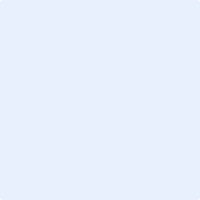 